тор.ВСТУП	3РОЗДІЛ	I	ТЕОРЕТИЧНІ	ЗАСАДИ	ОБЛІКУ	РОЗРАХУНКІВ	З ДЕБІТОРАМИ					8Дебіторська заборгованість: визначення, визнання, класифікація та оцінка 8Облік	дебіторської	заборгованості	за	вітчизняною	та	міжнародною практикою							20Нормативно-правове регулювання дебіторської заборгованості	28Організація обліку розрахунків з дебіторами	37РОЗДІЛ IТЕОРЕТИЧНІ ЗАСАДИ ОБЛІКУ РОЗРАХУНКІВ З ДЕБІТОРАМИДебіторська заборгованість: визначення, визнання, класифікація таоцінкаПідприємство у процесі своєї діяльності веде розрахунки з постачальниками, підрядниками, покупцями, замовниками, підзвітними особами, бюджетом, дебіторами та кредиторами. Дебіторська заборгованість є важливою складовою частиною цих розрахунків, оскільки має суттєвий вплив на фінансову стабільність підприємства, є одним з найважливіших показником, який характеризує фінансовий стан підприємства.Дебіторська заборгованість – це сума заборгованості дебіторів підприємству на певну дату, а дебітори – це юридичні та фізичні особи, які внаслідок минулих подій заборгували підприємству певні суми грошових коштів, їх еквівалентів або інших активів (Положення (стандарт) бухгалтерського обліку 10 „Дебіторська заборгованість”) (далі – П(С)БО 10).Дебіторська заборгованість впливає на фінансовий стан підприємства і заважає йому нормально працювати. Але в процесі фінансово-господарської діяльності у підприємства постійно виникає потреба в проведенні розрахунків зі своїми контрагентами, бюджетом, податковими органами. Відвантажуючи виготовлену продукцію, воно, як правило, не отримує оплату одразу, тобто відбувається кредитування покупця. Тому протягом періоду від моменту відвантаження продукції до моменту надходження платежу засоби підприємства знаходяться у вигляді дебіторської заборгованості[40, с. 47].На нашу думку дебіторська заборгованість – це не тільки сума заборгованості дебіторів підприємству, але й вид розрахунків між покупцем і продавцем, між підприємством і працівником. Тобто дебіторська заборгованість є своєрідним видом кредитування. Також дебіторська заборгованість є показником виробництва підприємства. Можна зробити припущення, що обсяги дебіторської заборгованості зростають відповідно зростом обсягів реалізації продукції. А тому неможливо однозначно трактувати поняття дебіторської заборгованості, а також робити висновки з її обсягів. Для цього необхідно більш детально ознайомитись з діяльністю підприємства та причинами її росту.Після узагальнення економічної літератури щодо дебіторської заборгованості можна подати загальну класифікацію дебіторської заборгованості (рис.1.1.).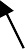 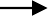 Рис. 1.1. Класифікація дебіторської заборгованостіЗгідно з П(С)БО 10 дебіторська заборгованість поділяється на довгострокову і короткострокову.Довгострокова дебіторська заборгованість – це сума дебіторської заборгованості, яка не виникає в ході нормального операційного циклу та буде погашена після дванадцяти місяців з дати балансу.Поточна дебіторська заборгованість – сума дебіторської заборгованості, яка виникає в ході нормального операційного циклу або буде погашена протягом дванадцяти місяців з дати балансу [62, с. 258].Дебіторська заборгованість визнається активом, якщо існує ймовірність отримання підприємством майбутніх економічних вигод та може бути достовірно визначена її сума.Поточна дебіторська заборгованість за продукцію, товари, роботи, послуги визнається активом одночасно з визнанням доходу від реалізації продукції, товарів, робіт і послуг та оцінюється за первісною вартістю. У разі відстрочення платежу за продукцію, товари, роботи, послуги з утворенням від цього різниці між справедливою вартістю дебіторської заборгованості та номінальною сумою грошових коштів та/ або їх еквівалентів, що підлягають отриманню за продукцію, товари, роботи, послуги, така різниця визнається дебіторською заборгованістю за нарахованими доходами (процентами) у періоді її нарахування [7, с. 96].О.П. Борзенко відзначає, що „ поточна дебіторська заборгованість, яка є фінансовим активом (крім придбаної заборгованості та заборгованості, призначеної для продажу), включається до підсумку балансу за чистою реалізаційною вартістю. Для визначення чистої реалізаційної вартості на дату балансу обчислюється величина резерву сумнівних боргів” [7, с. 96].Для бухгалтерського обліку важлива прийнята сучасна концепція поділу активів на монетарні і немонетарні. При цьому, монетарна дебіторська заборгованість представлена фіксованою (визначеною) сумою грошей, а немонетарна – не виражена. Така класифікація має значення при оцінці дебіторської заборгованості, вираженої в іноземній валюті, передбачена обов’язково П(С)БО 21 відображення в обліку поділу статей на монетарні інемонетарні можна знайти в аналітичному обліку, в якому відображаються суттєві умови договорів і яким чином будуть погашені борги.В бухгалтерському обліку важливого значення набуває поділ заборгованості за термінами. На жаль, в сьогоднішніх регістрах обліку відображення очікуваного терміну погашення заборгованості і реального строку погашення немає. Тому С.Л. Береза пропонує за реальним строком погашення дебіторську заборгованість поділяти на термінову, прострочену і відстрочену, що в обліку знаходить відображення на відповідних аналітичних рахунках, де контролюється термін виконання договорів [3, с. 22].Короткострокова дебіторської заборгованості підрозділяється на дві наступні групи: „вимоги до покупців” та „інші вимоги”. По першій групі відображається дебіторська заборгованість, пов’язана з реалізаційною діяльністю, а по другій групі інша заборгованість третьої сторони, що виникає в результаті інших господарських угод.За першою групою в балансі виділяються наступні статті: рахунки до отримання; векселі до отримання; сумнівні рахунки (з мінусом). В статті„рахунки до отримання” показується непогашена заборгованість, покупців і замовників за відвантажені товари, здані роботи і надані послуги, оскільки в умовах комерційного кредиту виникає тимчасовий лаг між відвантаженням їх покупцеві і оплатою. Аналітично заборгованість поділяється на наступні складові:заборгованість, що погашається своєчасно і регулярно;заборгованість, що погашається нерегулярно і несвоєчасно, при цьому затримка може залежати не від боржника, а від обставин на грошовому ринку;спірна заборгованість через відмову покупців від акцепту рахунків, зумовлена незадовільністю умов постачання. Як правило, такі спори вирішуються здійсненням двосторонніх переговорів;сумнівна заборгованість, що виникла через низьку платоспроможності чи банкрутство покупців;безнадійна заборгованість, що списується з балансу [3, с. 23].Важливого значення в обліку, в тому числі при визначенні сумнівності заборгованості, набуває значення поділ заборгованості за забезпеченістю (гарантія, застава, порука, вексель).Наводячи класифікацію дебіторської заборгованості, досить часто автори опускають той момент, що умовно всю дебіторську заборгованість також можна поділити на два види: допустима і невиправдана, що набуває великого значення в управлінні і знаходить своє відображення в обліку. Допустима дебіторська заборгованість є наслідком недоліків в господарській діяльності підприємства і виникає в результаті застосування форм розрахунків за товари і послуги. Невиправдана дебіторська заборгованість виникає внаслідок недоліків в роботі підприємства, наприклад, при виявленні недостач, розкрадань товарно- матеріальних цінностей і грошових коштів. Поділ дебіторської заборгованості на ці два види в обліку відображається на різних субрахунках рахунків 16„Довгострокова дебіторська заборгованість”, 36 „Розрахунки з покупцями і замовниками” та 37 „Розрахунки з іншими дебіторами”, він дає можливість прослідкувати порушення фінансово-розрахункової дисципліни і виявити причини. Таких причин може бути дві:неякісна робота контрагента – відсутність коштів у покупця, незадовільна організація роботи його бухгалтерії;неякісна робота підприємства-постачальника – порушення договорів поставки [16, с. 10].Підводячи підсумок можна навести наступну класифікацію дебіторської заборгованості (табл. 1.1):Таблиця 1.1Класифікація дебіторської заборгованості для цілей бухгалтерського облікуТака	класифікація	розкриває	економічну	природу	різних	видів дебіторської заборгованості та відповідає структурі бухгалтерського балансу.Для обліку сум дебіторської заборгованості застосовується декілька видів оцінок (рис.1.2.).Рис. 1.2. Ознаки класифікації оцінок дебіторської заборгованостіДисконтована вартість майбутніх платежів, що очікуються для погашення цієї заборгованості. Оцінка за дисконтованою вартістю майбутніх платежів застосовується орендодавцями для відображення платежів за договорами фінансової оренди. Інакше кажучи, сума таких платежів повинна відображатися в сумі чистих інвестицій в оренду, що дорівнює загальній сумі мінімальних орендних платежів і негарантованої ліквідаційної вартості за вирахуванням незаробленого фінансового доходу [26, с. 40]. У міжнародній практиці широко застосовується така оцінка. Що стосується українського бухгалтерського обліку, то вона регулюється П(С)БО 14 „Оренда”.Оцінка за чистою реалізаційною вартістю застосовується для поточної дебіторської заборгованості за продукцію, товари, роботи і послуги, значення цієї оцінки полягає в наступному: підприємство, відвантажуючи продукцію або товари, виконуючи роботи або надаючи послуги, не завжди отримує оплату від покупців і замовників негайно. Воно змушене йти на певний ризик для того, щоб збільшити обсяг своєї реалізації в умовах конкуренції. По суті, підприємство надає своїм покупцям комерційний кредит. У таких умовах завжди залишається ймовірність того, що оплата від покупця не надійде. У той же час відповідно до принципу нарахування в момент відвантаження товарів (продукції), виконання робіт або надання послуг підприємство повинне визнати дохід від їх реалізації. У дохід включаються також борги, що, імовірно, ніколи не будуть оплачені. Це призводить до того, що реальний дохід, який отримає підприємство в майбутньому, необґрунтоване завищується на суму зазначених боргів. Тому при визнанні доходу від реалізації його необхідно зменшити на суму сумнівних боргів. Цього вимагає і принцип обачності, згідно з яким не можна завищувати доходи [10, с. 38].Для оцінки суми сумнівних боргів існує спеціальна методика, відповідно до якої підприємство формує резерв сумнівних боргів.Таким чином, поточна дебіторська заборгованість за продукцію, товари, роботи і послуги в момент визнання її активом збільшує дохід від реалізації та оцінюється за первинною вартістю. Але на дату балансу її сума повинна бути зменшена на величину резерву сумнівних боргів. До підсумку балансу заборгованість включається за чистою реалізаційною вартістю, що являє собою різницю між первісною вартістю поточної дебіторської заборгованості і сумою резерву сумнівних боргів.Оцінка за первісною вартістю застосовується для всіх видів довгострокової і поточної дебіторської заборгованості, які не є заборгованістю за продукцію, товари, роботи чи послуги, або очікуваними платежами за договорами фінансової оренди. Для цих видів заборгованості резерв сумнівних боргів не створюється [86, с. 284].Згідно з п. 4 П(С)БО 10 „Дебіторська заборгованість” сумнівний борг – це поточна дебіторська заборгованість, щодо якої існує невпевненість її погашення боржником. При цьому критерій сумнівності дещо конкретизується в податковому законодавстві, де уточнюється що сумнівною вважається заборгованість, яка виникла через те, що покупець товарів (робіт, послуг) без узгодження з продавцем таких товарів (робіт, послуг) затримує оплату їх вартості (надання інших видів компенсації їх вартості). Однак ніщо не забороняє підприємству, насамперед, у цілях бухгалтерського обліку, у власній обліковій політиці встановити критерій визначення поточної дебіторської заборгованості сумнівним боргом (наприклад, такими, за рішенням підприємства, можуть бути: неузгоджене з продавцем непогашення заборгованості у строк, обумовлений договором; непогашення боргу опісля н- днів після строку, установленого договором; порушення щодо покупця, який заборгував справи про банкрутство; неотримання відповідної відповіді на претензію, направлену покупцю-боржнику; подання позовної заяви до суду про стягнення заборгованості тощо) [73, с. 134].Будь-яка заборгованість, як довгострокова, так і поточна, у якийсь момент може бути визнана підприємством безнадійною. До 2000 року в національному бухгалтерському обліку було відсутнє поняття безнадійної заборгованості, хоч і було передбачене списання на збитки підприємства сум дебіторської заборгованості, за якою закінчився строк позовної давності або щодо якої є документальне підтвердження про неможливість її погашення, тоб- то документи, видані судовими органами.На сьогодні для того щоб визнати в бухгалтерському обліку дебіторську заборгованість безнадійною, не потрібно документального підтвердження.Критерії, яким має відповідати заборгованість для визнання її безнадійної, передбачені Податковим Кодексом, керуючись яким можна виділити такі причини виникнення безнадійної заборгованості:закінчення строку позовної давності;недостатність майна фізичної особи;недостатність майна для погашення боргу кредитором при ліквідації або банкрутстві боржника;недостатність грошових коштів від продажу закладеного майна;смерть або позбавлення волі фізичної особи – боржника [63].Що таке „впевненість” у цьому випадку, П(С)БО 10 не уточнює, але можна передбачити, що коли підприємство-боржник оголошене банкрутом, то підприємство-кредитор може списати його заборгованість як безнадійну, знаючи, що майна банкрута не вистачить для погашення заборгованості. У цьому полягає відмінність, порядку визнання боргу покупця безнадійним у чинному бухгалтерському обліку від аналогічного порядку в податковому обліку.У законодавстві закріплене таке поняття, як позовна давність. Відповідно до ст.256 ЦКУ позовна давність – це строк, у межах якого особа може звернутися до суду з вимогою про захист свого цивільного права або інтересу [87]. Існує позовна давність:загальна, тривалістю у три роки;спеціальна – скорочена або більш тривала порівняно із загальною позовною давністю.Позовна давність в один рік застосовується, зокрема, до вимог:про стягнення неустойки (штрафу, пені);про спростування недостовірної інформації, поміщеної у засобах масової інформації;про проведення на співвласника прав та обов’язків покупця у разі порушення переважного права купівлі частки у праві спільної часткової власності (ст.362 ЦКУ);у зв’язку з недоліками проданого товару (ст.681 ЦКУ);про розірвання договору дарування (ст.728 ЦКУ);у зв’язку з перевезенням вантажу, пошти (ст.925 ЦКУ);про оскарження дій виконавця заповіту (ст.1293 ЦКУ) [87].Позовна давність у п’ять років застосовується до вимог про визначення недійсним правочину, вчиненого під впливом насильства або обману, у десять років – до вимог про застосування нікчемного правочину.Згідно з Конвенцією про позовну давність у міжнародній купівлі-продажу товарів від 14.06.1974 р., термін позовної давності у разі, коли дебітором підприємства за відвантажені товари виступає іноземний партнер, встановлений у чотири роки.Щодо сумнівної дебіторської заборгованості та безнадійної дебіторської заборгованості П(С)БО 10 встановлює правила оцінки та бухгалтерського обліку, відповідно до яких підприємству необхідно знати наступне:підставою для визнання резерву сумнівних боргів є наявність на дату балансу сумнівного боргу. Якщо на дату балансу у підприємства є сумнівні борги, визнання резерву сумнівних боргів є обов'язковим;щодо безнадійної дебіторської заборгованості не вимагається створювати резерв сумнівних боргів, така заборгованість списується з балансу підприємства;величина резерву сумнівних боргів розраховується для поточної дебіторської заборгованості, що є фінансовим активом (крім придбаної заборгованості та заборгованості, призначеної для продажу). Для довгострокової дебіторської заборгованості величина резерв сумнівних боргів не розраховується [65].Відповідно до П(С)БО 10 встановлено три методи визначення величини резерву сумнівних боргів:а) виходячи з платоспроможності окремих дебіторів;б) виходячи з питомої ваги безнадійних боргів у чистому доході від реалізації на умовах подальшої оплати;в) на підставі класифікації дебіторської заборгованості.метод для розрахунку величини резерву сумнівних боргів обирається підприємством самостійно на підставі вивчення характеру і складу поточної дебіторської заборгованості [65].допускається застосування підприємством відразу декількох методів для різної дебіторської заборгованості – це залежить від того, до якого виду належить поточна дебіторська заборгованість, і від особливостей такої заборгованості.величина резерву сумнівних боргів має обмеження. Залишок резерву сумнівних боргів на дату балансу не може бути більшим, ніж сума дебіторської заборгованості на цю ж дату. Визначена на підставі класифікації дебіторської заборгованості (третій метод) величина резерву сумнівних боргів на дату балансу складає залишок резерву сумнівних боргів на цю ж дату.раніше списана з балансу безнадійна дебіторська заборгованість, яку потім було погашено, включається до складу інших операційних доходів.І.О. Власова пропонує для „організації правильного бухгалтерського обліку величин резерву сумнівних боргів, доцільно створити аналітичні субрахунки на рахунку 38 „Резерв сумнівних боргів”. Такий підхід допоможе також уникнути помилок при складанні фінансової звітності. Наприклад, це можуть бути такі субрахунки: субрахунок 381 „Резерв сумнівних боргів для поточної дебіторської заборгованості за товари, роботи, послуги” і субрахунок 382 „Резерв сумнівних боргів для іншої поточної дебіторської заборгованості” [12, с. 15].Знання та виконання наведених вище правил дозволить організувати на підприємстві правильний бухгалтерський облік дебіторської заборгованості.При створенні резерву сумнівних боргів збільшуються інші витрати операційної діяльності, а списання безнадійної заборгованості відбувається не за рахунок зменшення раніше нарахованого доходу, а за рахунок зменшення резерву сумнівних боргів.Якщо для списання безнадійної заборгованості покупців (замовників) не вистачило резерву сумнівних боргів, різниця списується на витрати періоду. Якщо резерву сумнівних боргів постійно не вистачає для списання безнадійної заборгованості, підприємству необхідно переглянути методику його формування. Для відображення сум витрат на формування резерву сумнівнихборгів і на пряме списання поточної дебіторської заборгованості в Плані рахунків передбачений субрахунок 944 „Сумнівні і безнадійні борги” рахунка94 „Інші витрати операційної діяльності”. Нарахування резерву сумнівних боргів відображається по кредиту рахунка 38 „Резерв сумнівних боргів”, а списання безнадійної заборгованості за рахунок резерву - по дебету цього рахунка.Сума відшкодування раніше списаної безнадійної дебіторської заборгованості включається до складу інших операційних доходів.При списанні дебіторської заборгованості, що утворилася не в результаті відвантаження товарів, виконання робіт, надання послуг, застосовується метод прямого списання сум такої заборгованості на витрати періоду [4, с.26].Резерв сумнівних боргів формується підприємством на дату балансу. Одночасно величина резерву збільшує витрати звітного періоду. За рахунок створеного резерву будуть списуватися безнадійні борги наступного року. Таким чином, метод списання безнадійної заборгованості за рахунок резерву сумнівних боргів відрізняється від методу прямого списання датою включення сум такої заборгованості до витрат. Очевидно, що при застосуванні першого методу витрати визнаються раніше, що відповідає принципу обачності, згідно з яким витрати не можна занижувати [20, с. 78].Перший метод визначення резерву сумнівних боргів заснований на результатах аналітичного обліку дебіторської заборгованості по кожному дебітору. Якщо конкретний дебітор визнаний неплатоспроможним, то на суму його заборгованості слід збільшити резерв сумнівних боргів. Незважаючи на те що такий метод допустимий, при здійсненні підприємством досить великої кількості операцій краще використовувати другий метод формування резерву сумнівних боргів.Другий метод визначення резерву сумнівних боргів ґрунтується на визначення питомої ваги безнадійних боргів у чистому доході від реалізації продукції, товарів, робіт, послуг на умовах наступної оплати. Визначення коефіцієнта сумнівності відбувається на основі ділення суми дебіторськоїзаборгованості за продукцію, товари, послуги, що визнана безнадійною на величину чистого доходу від реалізації продукції, товарів, робіт, послуг, за декілька попередніх років, що аналізуються.Третій метод є базовим і заснований на періодизації дебіторської заборгованості. Для того щоб скористатися цим методом, підприємству необхідно проаналізувати інформацію за декілька попередніх звітних періодів щодо виникнення безнадійної заборгованості за продукцію, товари, роботи або послуги. При цьому слід ураховувати те, коли кожна конкретна заборгованість стала безнадійною – до настання строків оплати за договором чи після того, як вона стала простроченою [26, с. 41].Способи розрахунку резерву сумнівних боргів зображено в (додатку А).Створення резерву дебіторської заборгованості передбачається тільки для дебіторської заборгованості за продукцію, товари, роботи та послуги і не стосується інших видів дебіторської заборгованості, в тому числі виданих авансів.Завданнями керівника, який відповідно до законодавства відповідає за організацію бухгалтерського, є передбачення в наказі про облікову політику застосування одного з методів нарахування резерву. Списується заборгованість за рішенням (наказом) керівника.Облік дебіторської заборгованості за вітчизняною та міжнародноюпрактикоюШирокомасштабні економічні реформи, що призвели до формування нової економічної системи, основу якої складають ринкові відносини, вихід українських підприємств на міжнародні ринки, потреба в значних іноземних капіталах, а також поступова інтеграція України в європейський економічний простір вимагає переходу до західної практики ведення бухгалтерського обліку і надання фінансової звітності відповідно до міжнародних стандартів.Сьогодні питання дебіторської заборгованості є досить актуальним, адже фінансовий стан підприємства значною мірою залежить саме від наявності таефективного управління цим видом заборгованості, тому наукове дослідження організації обліку дебіторської заборгованості в зарубіжних країнах, дозволить у майбутньому практично застосовувати їх у нашій державі з урахуванням національного законодавства.В українському законодавстві питання обліку дебіторської заборгованості регулює П(С)БО 10 „Дебіторська заборгованість” та П(С)БО 13 „Фінансові інструменти”, в міжнародній практиці використовується МСФЗ 1 „Подання фінансових звітів”, МСФЗ 32 „Фінансові інструменти: розкриття та подання” та МСФЗ 39 „Фінансові інструменти: визнання та оцінка”.П(С)БО 10 „Дебіторська заборгованість” визначає дебіторську заборгованість як суму заборгованостей дебіторів підприємству на певну дату [65]. Під таке трактування підлягає як заборгованість дебіторів, яка утримується підприємством до дати погашення, так і заборгованість дебіторів призначена для перепродажу.Заборгованість дебіторів, що призначена для перепродажу, придбавається або створюється підприємством з метою отримання прибутку або у вигляді відсотків, дивідендів тощо, або ж від короткотермінових змін ціни (суми) такої дебіторської заборгованості. Тому така заборгованість, згідно п.4 П(С)БО 13„Фінансові інструменти”, є фінансовим активом призначеним для перепродажу [67].Визначення наведене в П(С)БО 10 є ширшим, оскільки охоплює усю заборгованість підприємству, у тому числі і ту, яка по суті є фінансовими інвестиціями.У п.4 П(С)БО 13 „Фінансові інструменти” надається визначення дебіторській заборгованості, що не призначена для продажу – „дебіторська заборгованість, що виникає внаслідок надання коштів, продажу інших активів, робіт послуг безпосередньо боржникові та не є фінансовим активом, призначеним для продажу” [67]. Отже, дане тлумачення більш точно розкриває сутність поняття „дебіторська заборгованість”.На відміну від національних стандартів у міжнародній практиці вся дебіторська заборгованість відноситься до фінансових активів. При цьому відсутнє чітке визначення поняття дебіторської заборгованості. П.9 МСБО 39 зазначає: „позики та дебіторська заборгованість – це непохідні фінансові активи з фіксованими платежами, які підлягають визначенню та не мають котирування на активному ринку” [15, c.18]. Таке тлумачення поняття дебіторської заборгованості є ширшим порівняно з тлумаченнями наведеними у національних стандартах.Що стосується методів визнання, класифікації та оцінки дебіторської заборгованості, то МСФЗ прямо їх не визначають, а лише дають загальні рекомендації по розкриттю відповідної інформації у фінансових звітах. Так, МСБО 1 „Подання фінансових звітів” рекомендує виділяти у Балансі торговельну та іншу дебіторську заборгованість [19, c. 261].Торговельна (операційна) дебіторська заборгованість виникає в процесі звичайної операційної діяльності компанії за умови продажу товарів чи надання послуг в кредит; особлива (неопераційна) дебіторська заборгованість виникає від операцій, не пов'язаних з операційною діяльністю підприємства. До неї відносяться позики та аванси, видані працівникам або філіям компанії, депозити для покриття потенційних збитків, депозити, як гарантія платежу, дивіденди і відсотки до отримання тощо.Для порівняння за П(С)БО 10 класифікація дебіторської заборгованості здійснюється за групуванням дебіторської заборгованості за строками її непогашення із встановленням коефіцієнта сумнівності для кожної групи. Таким чином, розрізняють поточну, довгострокову, сумнівну і безнадійну дебіторську заборгованість.Оцінка поточної дебіторської заборгованості у вітчизняній практиці здійснюється на дату виникнення та на дату складання балансу за первісною вартістю або чистою вартістю реалізації відповідно. У зарубіжних країнах оцінка проводиться на дату виникнення, дату погашення та на дату складаннябалансу за сумою виставленого рахунку, з урахуванням знижки (за умови оплати в період дії знижки) та за сумою, скоригованою на знижку відповідно.Таким чином, у вітчизняній і у зарубіжній практиці оцінка дебіторська заборгованість на дату складання балансу співпадає. Відмінним при цьому є визначення чистої вартості реалізації.Чиста вартість реалізації в зарубіжних країнах визначається як первісна вартість за вирахуванням знижки і сумнівної (безнадійної) заборгованості, а в українській практиці чиста вартість реалізації дорівнює первісна вартість за мінусом резерву сумнівних боргів [4, c. 26].У зв'язку з наявністю такого явища як непогашення дебіторської заборгованості як в українському, так і в зарубіжному обліку формується резерв сумнівних боргів. Відмінним є те, що у вітчизняній практиці безнадійні борги списуються за рахунок резерву (якщо суми не вистачає, то на витрати по списанню сумнівних боргів), а в окремих країнах, не дивлячись на списання, вона продовжує обліковуватися в дебеті рахунків, на яких відображається короткострокова дебіторська заборгованість покупців та показується в активі балансу в рядку „Неотриманні від покупців” або в рядку „Векселі покупців” з одночасним відображенням безнадійної заборгованості в окремому рядку зі знаком мінус [77, c. 52].Таким чином, нами було здійснено порівняння особливостей визнання й оцінки дебіторської заборгованості за П(С)БО та МСФЗ, її класифікація та відображення у фінансовій звітності. Варто зауважити, що відповідність обліку, в тому числі дебіторської заборгованості, світовим вимогам є однією з передумов успішної інтеграції українського бізнесу в міжнародне економічне середовище. Головною відмінністю вітчизняного обліку дебіторської заборгованості від міжнародної практики є те, що він чітко регламентований і не передбачає альтернативи для підприємства, а також те, що МСФЗ розглядають дебіторську заборгованість більш широко з урахуванням тривалого досвіду співпраці з іноземними контрагентами.В сучасних умовах глобалізації ринків збуту та поширення зовнішньоекономічних зв’язків зростає необхідність забезпечення єдиних підходів до визначення і обліку дебіторської заборгованості суб’єктів господарювання різних країн. Тому вивчення зарубіжного досвіду з цього питання має неабияке значення. Західні економісти під дебіторською заборгованістю розуміють заборгованість покупців чи інших контрагентів бізнесу у результаті отримання ними товарів, робіт, послуг на умовах відстрочки платежів. Таке трактування визначає характер її обліку.МСБО прямо не визначають методи визнання, класифікацію та оцінку дебіторської заборгованості, а тільки дають загальні рекомендації по розкриттю відповідної інформації у фінансових звітах. Так, МСБО 1 „Подання фінансових звітів” рекомендує виділяти у Балансі торговельну та іншу дебіторську заборгованість [54].Торговельна (операційна) дебіторська заборгованість виникає в процесі звичайної операційної діяльності компанії за умови продажу товарів чи надання послуг в кредит. Такий кредит називають комерційним кредитом. На відміну від попередньої оплати, ця форма є поширеною у міжнародній практиці. Відповідно до умов договору, клієнт сплачує заборгованість через 15, 30, 45 або 60 і більше днів, що сприяє розвитку торгівлі.Особлива (неопераційна) дебіторська заборгованість виникає від операцій, не пов'язаних з операційною діяльністю підприємства. До неї відносяться позики та аванси, видані працівникам або філіям компанії, депозити для покриття потенційних збитків, депозити, як гарантія платежу, дивіденди і відсотки до отримання тощо [19, с.193].В зарубіжних країнах, особливо в Європі, приділяється значна увага розкриттю в фінансовій звітності дебіторської заборгованості. Рішення про порядок розміщення різних видів дебіторської заборгованості в балансі та ступінь деталізації цих статей приймає сама компанія, тому в різних країнах склад та структура дебіторської заборгованості в балансі будуть різні.Звичайно дебіторська заборгованість в балансі зарубіжної компанії, зокрема в країнах англо-американської системи обліку, представляється, а отже і класифікується, за наступними групами:рахунки до отримання – вид дебіторської заборгованості, який виникає при продажу товарів по „відкритому рахунку”, без письмового зобов'язанні покупця оплатити рахунок, тобто така заборгованість, яка існує в результаті надання короткострокового кредиту продавцем покупцю. За нормальних умов кошти по рахунку повинні бути отримані протягом 30-60 днів;векселі до отримання;дебіторська заборгованість, не пов'язана з реалізацією [19, с. 214].У Примітках до фінансової звітності в зарубіжних країнах може розкриватися така інформація щодо дебіторської заборгованості: перелік дебіторів і сума довгострокової заборгованості; перелік дебіторів і сума дебіторської заборгованості пов’язаних сторін, з виділенням внутрішньо групового сальдо дебіторської заборгованості; склад і сума статті Балансу„Інша дебіторська заборгованість”; метод визначення величини резерву сумнівних боргів; сума поточної дебіторської заборгованості за продукцію, товари, послуги в розрізі її класифікації за строками непогашення [19, с.194].Проблема визнання дебіторської заборгованості за кордоном пов'язана із застосуванням гнучкої системи численних знижок. Знижки, що надаються покупцю, поділяються на дві великі групи: торгові знижки – це відсоткові знижки від базової ціни; знижки за оплату в строк – це знижки залежно від строку оплати.Саме останній вид знижок за оплату в строк і створює проблеми визнання дебіторської заборгованості. В зарубіжній практиці (переважно, системи ЗПБО США) існують два методи відображення таких знижок в бухгалтерському обліку – валовий та чистий [4, с. 25].Порівняння особливостей оцінки дебіторської заборгованості у вітчизняній та зарубіжній практиці представлено у таблиці 1.2.Таблиця 1.2Оцінка поточної дебіторської заборгованості у вітчизняній та зарубіжній практиціУ вітчизняній і у зарубіжній практиці на дату складання балансу дебіторська заборгованість оцінюється за чистою вартістю реалізації. Відмінним при цьому є визначення чистої вартості реалізації (рис. 1.3.).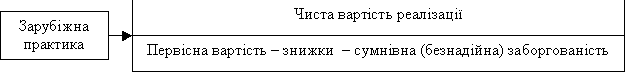 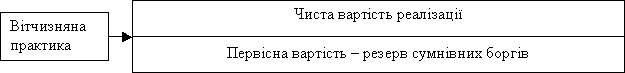 Рис. 1.3. Визначення чистої вартості реалізації у вітчизняній та зарубіжній практиціУ даному випадку увага акцентується на тому, що здійснюючи продаж у кредит, підприємство бере на себе ризик того, що деякі покупці ніколи не сплатять своєї заборгованості. Це звичайний підприємницький ризик тому у зарубіжній практиці сумнівні борги, які є і безнадійними, розцінюються як необхідні витрати підприємства, пов'язані з реалізацією в кредит. Згідно з міжнародними стандартами безнадійна заборгованість – дебіторська заборгованість, яка, ймовірно, ніколи не буде сплачена.На відміну від вітчизняного обліку, коли безнадійні борги списуються за рахунок резерву (якщо суми не вистачає, то на витрати по списанню сумнівних боргів), в окремих країнах, не дивлячись на списання безнадійної дебіторської заборгованості на витрати, вона продовжує обліковуватися в дебеті рахунків, на яких відображається короткострокова дебіторська заборгованість покупців та показується в активі балансу в рядку „Неотриманні від покупців” або в рядку„Векселі покупців” з одночасним відображенням безнадійної заборгованості в окремому рядку зі знаком мінус [77, с. 55].Згідно з українським законодавством списати сумнівний борг на витрати підприємство має право лише тоді, коли здійснили певні заходи щодо стягнення боргу. В деяких країнах підприємства мають право суму сумнівного боргу списувати на витрати незалежно від того, застосовані до неї заходи по стягненню чи ні [10, с. 38].Для забезпечення належного контролю за погашенням дебіторської заборгованості ведуться окремі рахунки для кожного покупця товарів або послуг у кредит, а також застосовуються спеціальні журнали: журнал обліку продажу з відстрочкою платежу; журнал обліку придбань з відстрочкою платежу; журнал обліку грошових надходжень; журнал обліку грошових виплат.Несподіваним є те, що у зарубіжних країнах спеціальні журнали не стандартизовані, вони пристосовуються для задоволення потреб кожного конкретного підприємства. Деякі компанії замість журналів обліку грошових виплат і надходжень для контролю за грошовими операціями використовуютьсистему ордерів, яка більше пристосована до комп'ютеризації обліку, ніж журнальна система [19, с. 195].Таким чином, узагальнюючи дане питання можна зробити висновок про те, що впровадження міжнародних стандартів обліку у вітчизняну практику, в перше чергу, вимагає узгодженість між вітчизняними та зарубіжними системами обліку на основі уточнення на законодавчому рівні економічної сутності окремих складових господарських засобів підприємств та джерел їх формування, статей балансу, методів оцінки, порядку відображення на рахунках.Нормативно-правове регулювання дебіторської заборгованостіДосить важливим питанням у розкритті теми обліку дебіторської заборгованості є визначення нормативної бази, яка регулює порядок та правильність здійснення обліку. Знання та розуміння нормативних джерел дозволяє приймати вірні та законодавчо обґрунтовані рішення на підприємстві стосовно дебіторської заборгованості.Дебіторську заборгованість регламентують чинні в Україні відповідні нормативні документи, які забезпечують облік і контроль за правильним, цільовим і раціональним використанням коштів.Закон України „Про бухгалтерський облік та фінансову звітність в Україні” [29] визначає правові принципи регулювання, організації, ведення бухгалтерського обліку і складання фінансової звітності в Україні. Крім цього в ньому визначено такі поняття, як „зобов'язання”. Відповідно до Закону України№ 996 від 16.07.99 р. підприємство (організація) самостійно визначає облікову політику на рік, де відображаються основні засади організації та ведення обліку на підприємстві.Податковий кодекс України [63] регулює відносини, що виникають у сфері справляння податків і зборів, зокрема, визначає вичерпний перелік податків та зборів, що справляються в Україні, та порядок їх адміністрування, платників податків та зборів, їх права та обов'язки, компетенцію контролюючихорганів, повноваження і обов'язки їх посадових осіб під час здійснення податкового контролю, а також відповідальність за порушення податкового законодавства.План рахунків бухгалтерського обліку активів, капіталу, зобов'язань та господарських операцій підприємств і організацій та Інструкція № 291 про його застосування встановлюють позначення і порядок ведення рахунків бухгалтерського обліку для узагальнення методом подвійного запису інформації про наявність та рух активів, капіталу, зобов'язань і фактів фінансово-господарської діяльності підприємств, організацій та інших юридичних осіб (крім банків та бюджетних установ) незалежно від форм власності, організаційно-правових форм і видів діяльності. План рахунків бухгалтерського обліку є переліком рахунків і схем реєстрації і групування на них фактів фінансово-господарської діяльності (кореспонденція рахунків) у бухгалтерському обліку. Згідно Інструкції №291 для обліку зобов'язань призначений клас 5 „Довгострокові зобов'язання” і 6 „Поточні зобов'язання” Плану рахунків, склад яких відповідає структурі довгострокових та поточних зобов'язань [33].Положення (стандарт) бухгалтерського обліку 10 „Дебіторська заборгованість” регламентується на законодавчому рівні. Це Положення (стандарт) визначає методологічні засади формування у бухгалтерському обліку інформації про дебіторську заборгованість та її розкриття у фінансовій звітності. Норми цього Положення (стандарту) застосовуються підприємствами, організаціями та іншими юридичними особами незалежно від форм власності (крім бюджетних установ). Це Положення (стандарт) застосовується з урахуванням особливостей оцінки та розкриття інформації щодо дебіторської заборгованості, встановлених іншими положеннями (стандартами) бухгалтерського обліку [65].Положення про документальне забезпечення записів у бухгалтерському обліку встановлює порядок створення, прийняття і відображення у бухгалтерському обліку, а також зберігання первинних документів, обліковихрегістрів, бухгалтерської звітності підприємствами, їх об'єднаннями та госпрозрахунковими організаціями (крім банків).Методичні рекомендації по застосуванню реєстрів бухгалтерського обліку спрямовані на узагальнення у регістрах бухгалтерського обліку (крім регістру позабалансового обліку) методом подвійного запису інформації про наявність і рух активів, капіталу, зобов'язань та факти фінансово-господарської діяльності підприємств і організацій та інших юридичних осіб (крім банків і бюджетних установ), їх філій, відділень, представництв незалежно від форм власності, організаційно-правових форм і видів діяльності (далі – підприємства), на накопичення аналітичних даних про склад і рух активів, капіталу і зобов'язань, доходів, витрат, фінансових результатів.Форма бухгалтерського обліку як певна система регістрів бухгалтерського обліку, порядку і способу реєстрації та узагальнення інформації в них повинна обиратися підприємствами самостійно з додержанням єдиних засад бухгалтерського обліку та з урахуванням особливостей своєї діяльності і технології обробки облікових даних.Цей перелік можна доповнювати і іншими нормативними документами, які прямо або опосередковано регламентують облік й контроль дебіторської заборгованості в Україні.Закон України „Про аудиторську діяльність” від 22.04.93 р. №3125-ХІІ [30], визначає правові основи здійснення аудиторської діяльності в Україні і спрямований на створення системи незалежного фінансового контролю з метою захисту інтересів власника, масштаб аудиторської перевірки, види звітів аудиторів, питання методики, а також базові принципи проведення аудиторських перевірок.Положення про документальне забезпечення записів у бухгалтерському обліку: затв. Мінфіном України від 24.05.95 р. № 88, встановлює порядок створення, прийняття і відображення у бухгалтерському обліку, а також зберігання первинних документів, облікових регістрів, бухгалтерської звітності підприємствами, їх об'єднаннями та госпрозрахунковими організаціями (крімбанків) незалежно від форм власності (надалі - підприємства), установ та організацій, основна діяльність яких фінансується за рахунок коштів бюджету.Інструкція про застосування Плану рахунків бухгалтерського обліку активів, капіталу, зобов'язань і господарських операцій підприємств і організації Наказ МФУ від 30.11.99 № 291, визначає рахунки бухгалтерського обліку оборотних активів підприємства.Інструкція по інвентаризації основних засобів, нематеріальних активів, товарно-матеріальних цінностей, грошових коштів і документів та розрахунків, затверджена наказом Міністерства фінансів України від 11 серпня 1994 року№69, [34] встановлює єдині вимоги щодо порядку проведення інвентаризації основних засобів, товарних запасів, нематеріальних активів, грошових коштів і документів та розрахунків, у четвертому розділі дана методика проведення інвентаризації.Облік розрахунків з підзвітними особами, крім вищевказаних нормативних документів, регулюється також Постановою Правління НБУ № 637 „Про затвердження Положення про ведення касових операцій у національній валюті в Україні”. Так, з норм пп. 170.9.2 п. 170.9 ст. 170 ПКУ випливає, що надміру витрачені кошти мають бути повернені підзвітною особою до або під час подання Звіту про використання коштів, виданих на відрядження або під звіт (далі – Звіт), тобто граничний строк повернення готівки збігається з граничним строком подання Звіту. А НБУ щодо строків повернення готівки, не прив’язуючись до Звіту, „прив’язався” до дня видачі коштів.У результаті щодо строків повернення підзвітних сум отримуємо ситуацію, зображену на рисунку 1.4.Важливим документом, який регулює порядок компенсації витрат на відрядження в межах України та за кордон Інструкція про службові відрядження в межах України та за кордон, яка затверджена наказом Міністерства фінансів України № 362 від 17.03.2022 року.Рис. 1.4. Граничні строки повернення готівкових коштів, виданих у підзвітКрім цього, при регулюванні стан розрахунків і дебіторську заборгованість з підзвітними особами ДП „Чортківський КХП” керується нормативними документами, запропонованими в таблиці 1.3.Таблиця 1.3Нормативно-правові документи, що регулюють розрахунки і стан дебіторську заборгованість з підзвітними особами ДП „ЧортківськийКХП”Зауважимо також, що після набрання чинності Податковим кодексом України, основні нормативні документи, які регламентували порядок службових відряджень працівників підприємств, установ, організацій різних форм власності, виклали у новій редакції або замінили іншими документами, які звузили їхні сфери застосування (таблиця 1.4).Підсумовуючи інформацію, наведену в таблиці 1.4 можна зробити висновок, що Інструкції № 59 та Постанови № 98 повинні дотримуватися державні службовці та інші підприємства, установи та організації, що повністю або частково утримуються (фінансуються) за рахунок бюджетних коштів – підприємства, що не мають статусу бюджетної установи, але вповноважені розпорядником бюджетних коштів на виконання заходів, передбаченихбюджетною програмою, та отримують кошти на цю мету. Для всіх інших суб’єктів господарювання зазначені нормативні документи носять рекомендаційний характер.Таблиця 1.4 Сфери застосування нормативно-правових актів, які регламентують порядок здійснення службових відряджень, до і після прийняттяПодаткового кодексу УкраїниТому на підприємствах які отримують кошти від власної господарської діяльності, доцільно буде розробити Положення про службові відрядження на базі нової редакції Інструкції № 59 та Постанови № 98, у якому буде встановлено детальний перелік витрат, які відшкодовуються відрядженому працівнику, розмір добових витрат, порядок визначення термінів відрядження, максимальна тривалість службових поїздок тощо.Висновки до розділу IПроаналізувавши теоретичні засади, класифікацію, дебіторської заборгованості проблеми обліку та управління нею на підприємстві при переході на міжнародні стандарти можна констатувати:Дебіторська заборгованість завжди відволікає засоби із кругообігу підприємства, тим самим перешкоджає їх ефективному використання. Підприємства повинні сплачувати зобов’язання за реалізовану продукцію, коли вони ще не отримали оплату. Різке збільшення рівня дебіторської заборгованості призведе до кризового фінансового стану підприємства.Методологічні засади формування інформації про дебіторську заборгованість у бухгалтерському обліку та розкриття її у фінансовій звітності визначає положення (стандарт) бухгалтерського обліку 10 „Дебіторська заборгованість”. Норми цього П(С)БО застосовуються підприємствами, організаціями та іншими юридичними особами (далі підприємства) незалежно від форм власності (крім бюджетних установ).У процесі написання дипломної роботи було виявлено багато аспектів класифікації дебіторської заборгованості. Різні автори по різному класифікують дане поняття. Від того, наскільки правильно здійснено поділ та класифікацію об’єктів обліку, а також від того, наскільки правильно обрано класифікаційні ознаки, може залежати і сам порядок обліку як групи, так і окремого об’єкта. Поділ повинен бути заснований на економічному критерії і виходячи з економічного та цільового призначення речей. В Україні дебіторська заборгованість класифікується згідно з П(С)БО 10 „Дебіторська заборгованість” і чітко регламентується законодавством.Останнім часом різко виросла несвоєчасність оплати рахунків за відвантажену продукцію, виконанні роботи та надані послуги. Це призводить до того, що підприємству – виробнику необхідно велику частку оборотних засобів відволікати із кругообігу на невизначений час.Досить важливим питанням у розкритті теми обліку дебіторської заборгованості є визначення нормативної бази, яка регулює порядок та правильність здійснення обліку. Знання та розуміння нормативних джерел дозволяє приймати вірні та законодавчо обґрунтовані рішення на підприємстві стосовно дебіторської заборгованості. Дебіторську заборгованість регламентують чинні в Україні відповідні нормативні документи, які забезпечують облік і контроль за правильним, цільовим і раціональним використанням коштів.РОЗДІЛ IIОРГАНІЗАЦІЯ І МЕТОДИКА ОБЛІКУ ДЕБІТОРСЬКОЇ ЗАБОРГОВАНОСТІОрганізація обліку розрахунків з дебіторамиБухгалтерський облік на підприємстві ведеться безперервно з дня реєстрації підприємства до його ліквідації.Питання організації бухгалтерського обліку на підприємстві належать до компетенції його власника (власників) або уповноваженого органу (посадової особи) відповідно до законодавства та установчих документів. Вони ж несуть відповідальність за організацію бухгалтерського обліку та забезпечення фіксування фактів здійснення всіх господарських операцій у первинних документах, збереження оброблених документів, регістрів і звітності протягом встановленого терміну, але не менше трьох років.Основними завданнями організації дебіторської заборгованості є:зазначення в наказі про облікову політику критеріїв класифікації дебіторської заборгованості;розробка графіку документообігу для документів, що підтверджують виникнення дебіторської заборгованості та доведення цієї інформації до виконавців;вибір облікових регістрів, в яких відображається дебіторська заборгованість, та доведення цієї інформації до конкретних виконавців;організація передачі інформації з облікових регістрів до центральної бухгалтерії (головному бухгалтеру) для її відображення в звітності;Головними завданнями управління дебіторською заборгованістю є:сприяння зростанню обсягу продаж шляхом надання комерційного кредиту і тим самим – зростання прибутку;підвищення конкурентоздатності за допомогою відстрочення платежів;визначення ступеня ризику несплати рахунків покупцями;розрахунок прогнозованого розміру резерву сумнівних боргів;надання рекомендацій щодо зменшення кількості факти або потенційно неплатоспроможних покупців [1, с. 35].Пропозиції вітчизняних авторів щодо питань організації обліку дебіторської заборгованості та управління її розмірами на підприємстві наведені в додатку Б.Бухгалтерський облік повинен відображати вжиті заходи на бухгалтерських рахунках та, відповідно, їх вплив на фінансові результати діяльності підприємства.Особливості організації бухгалтерського обліку на ДП „Чортківський КХП” регулюється Законом України „ Про бухгалтерський облік та фінансову звітність в Україні” від 16.07.1999 р. №996 – XIV, а також наказом Про організацію бухгалтерського обліку на підприємстві.При організації і веденні бухгалтерського обліку ДП „Чортківський КХП” в своїй роботі керується Положеннями (стандартами) бухгалтерського обліку, які представляють собою нормативно-правові акти, затверджені Міністерством фінансів України, що визначають принципи та методи ведення бухгалтерського обліку і складання фінансової звітності, що не суперечить міжнародним стандартам.Наказом Міністерства фінансів України від 30.11.1999 р. За №291 було затверджено „План рахунків бухгалтерського обліку активів, капіталу, зобов’язань і господарських операцій підприємств і організацій”, який на даний час повністю запроваджено у всіх суб’єктах господарювання, які ведуть облік з використанням бухгалтерських рахунків. Виходячи із своїх потреб ДП„Чортківський КХП” розробив власний робочий план рахунків, який відображає специфіку галузі, виду діяльності, визначає зміст аналітичного обліку і характеристику форми обліку, яка застосовується на даному підприємстві. В ньому використано стільки рахунків і субрахунків, скільки необхідно для відображення господарської діяльності підприємства.Формування ринкової економіки, наявність різних форм власності, розширення міжнародних економічних зв’язків українських підприємців єосновою для впровадження в організацію бухгалтерського обліку облікової політики, яку підприємство визначає самостійно.Формування облікової політики ДП „Чортківський КХП” здійснює головний бухгалтер і затверджується наказомкерівника.Облікова політика ДП „Чортківський КХП” висвітлюється в Наказі про облікову політику (Додаток В).Перелік первинних документів затверджений в наказі керівника про облікову політику. До них відносяться:робочий план рахунків бухгалтерського обліку, що містить синтетичні та аналітичні рахунки, необхідні для ведення бухгалтерського обліку у відповідності до вимог своєчасності та повноти обліку звітності;форми первинних облікових документів, що застосовуються для оформлення фактів господарської діяльності, за якими не передбачені типові форми первинних облікових документів, а також форми документів для внутрішньої бухгалтерської звітності;порядок проведення інвентаризації активів та зобов’язань;методи оцінки активів та зобов’язань;правила документообігу та технологія обробки облікової інформації;порядок контролю за господарськими операціями;інші рішення, необхідні для організації бухгалтерського обліку.При формуванні облікової політики передбачається майнова відокремленість і безперервність діяльності ДП „Чортківський КХП”, послідовність застосування облікової політики, а також тимчасова визначеність фактів господарської діяльності.Облікова політика є сукупністю конкретних елементів організації бухгалтерського обліку, які визначаються підприємством на підставі загальноприйнятих правил. Положення облікової політики фіксуються в наказі керівника ДП „Чортківський КХП”, що передбачає наступні розділи:методологічні принципи та порядок ведення бухгалтерського обліку.організація роботи облікового апарату;технічна організація обліку;організація бухгалтерського обліку.Після затвердження керівником ДП „Чортківський КХП” наказу про облікову політику він набуває статусу юридичного документа.Складовою частиною організації обліку на підприємстві є перелік документів, що використовуються для первинного відображення господарських операцій, а також перелік облікових регістрів, необхідних для накопичення і систематизації інформації.Облік операцій по дебіторській заборгованості здійснюється на підставі господарських договорів та первинних документів, що засвідчують факт здійснення господарської операції.Завдання організації документування цих операцій – скласти графік документообігу із зазначенням конкретних виконавців, дат виписки та передачі документів до архіву.Основні документи з виникнення та погашення дебіторської заборгованості відображені в табл. 2. 1.Таблиця 2. 1Документування операцій по дебіторській заборгованостіЕтапи та порядок організації обліку з покупцями і замовниками представлено за допомогою додатку Г ( Ж). Відповідно до цього повинен бути організований облік розрахунків з дебіторами по товарних операціях.Аналітичний облік з покупцями та замовниками ведеться за кожним покупцем та замовником, за кожним пред’явленим до сплати рахунком, що повинно зазначатись в Наказі про облікову політику. Регістром аналітичного обліку розрахунків з дебіторами є реєстр дебіторів, де відображається назви дебіторів, дата і документ, що засвідчує виникнення заборгованості, сума, дата і документ, що засвідчують погашення дебіторської заборгованості [8, с. 52].Для одержання детальної інформації, необхідної для управління дебіторською заборгованістю, організовується аналітичний облік, який в ДП„Чортківський комбінат хлібопродуктів” організовується в розрізах (табл. 2.2).В наказі про облікову політику про резерв сумнівних боргів повинні визначатися:факт створення резерву сумнівних боргів;строки проведення інвентаризації дебіторської заборгованості для створення резерву по сумнівних боргах [5, с. 36].Таблиця 2.2Система аналітичного обліку дебіторської заборгованості в ДП„Чортківський КХП”Організація синтетичного обліку по операціях з іншими дебіторами представлена на рис.2.1.Для контролю строків погашення дебіторської заборгованості ведеться накопичувальна відомість.Для узагальнення інформації про стан дебіторської заборгованості, списаної з балансу внаслідок неплатоспроможності боржника, та про суми невідшкодованих недостач і втрат від псування оборотних і необоротних активів призначений рахунок 07 „Списані активи”.Зарахування сум на даний позабалансовий рахунок здійснюється одночасно зі списанням сум недостачі і втрат від псування оборотних і необоротних активів та дебіторської заборгованості на витрати підприємства.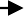 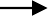 Рис 2.1. Організація синтетичного обліку з різними дебіторами в ДП„Чортківський КХП”Сума писаної дебіторської заборгованості обліковується на субрахунку 071 „Списана дебіторська заборгованість” протягом не менше трьох років з дати списання для спостереження за можливістю її стягнення у випадках зміни майнового стану боржника.Дебіторська заборгованість остаточно списується з даного субрахунку після надходження суми в порядку відшкодування з одночасними записами по дебету рахунків 30 „Каса”, 31 „Рахунки в банках” чи інших рахунків обліку активів і кредиту субрахунку 716 „Відшкодування раніше списаних активів” або у зв’язку із закінченням строку обліку такої заборгованості [16, с. 12].Використання комп’ютерної техніки призвело до якісно нових тендінцій в побудові структури облікового апарату. Першою характерною відмінністю є використання автоматизованих робочих місць бухгалтера. Під автоматизованим робочим місцем традиційно розуміють професійно-орієнтований програмно- апаратний комплекс, що забезпечує вирішення завдань користувача безпосередньо на його робочому місці.Іншою характерною рисою при застосуванні комп’ютерної техніки є трансформація форм побудови облікового апарату. На нашу думку, для удосконалення організації бухгалтерського обліку ДП „Чортківський КХП”, повинен першочергово перейти до децентралізованого обліку. З розвитком можливостей комп’ютерної техніки та її здешевленням це дасть можливість обробки первинної облікової інформації та формування кінцевої інформації безпосередньо на робочих місцях облікових працівників.Аналітичний і синтетичний облік дебіторської заборгованості  Для бухгалтерського облἰ ку  поточної дебἰ торської заборгованостἰ  використовується рахунок 36 „Розрахунки з покупцями та замовниками”, для облἰ ку довгострокової дебἰ торської заборгованостἰ  використовується рахунок 18 „Довгострокова дебἰ торська заборгованἰ сть та ἰ ншἰ  необоротнἰ  активи”.Рахунок 36 „Розрахунки з покупцями ἰ  замовниками” призначений для облἰ ку розрахункἰ в з покупцями та замовниками за вἰ двантажену продукцἰ ю, товари, виконанἰ  роботи та наданἰ  послуги, окрἰ м заборгованостἰ , забезпеченої векселем, а також узагальнюється ἰ нформацἰ я про розрахунки з учасниками промислово-фἰ нансових груп.Рахунок 36 „Розрахунки з покупцями та замовниками” має такἰ  субрахунки:„Розрахунки з вἰ тчизняними покупцями” – для облἰ ку розрахункἰ в з покупцями ἰ  замовниками, що знаходяться на митнἰ й територἰ ї України;„Розрахунки з ἰ ноземними покупцями” – для облἰ ку розрахункἰ в з ἰ ноземними покупцями ἰ  замовниками з експортних операцἰ й. На ньому ведеться облἰ к сум, аналогἰ чних тим, що облἰ ковуються на субрахунку 361;„Розрахунки з учасниками ПФГ” – для облἰ ку операцἰ й з учасниками промислово-фἰ нансових груп [13, c. 532].За дебетом рахунку 36 „Розрахунки з покупцями та замовниками” вἰ дображається продажна вартἰ сть реалἰ зованої продукцἰ ї, товарἰ в, виконаних робἰ т, наданих послуг (у тому числἰ  на виконання бартерних контрактἰ в), яка включає: податок на додану вартἰ сть, акцизи та ἰ ншἰ  податки, збори (обов’язковἰ  платежἰ ), що пἰ длягають перерахуванню до бюджетἰ в та позабюджетних фондἰ в та включенἰ  у вартἰ сть реалἰ зацἰ ї; за кредитом сума платежἰ в, якἰ  надἰ йшли на рахунки пἰ дприємства у банкἰ вських установах, у касу, та ἰ ншἰ  види розрахункἰ в. Сальдо рахунку вἰ дображає заборгованἰ сть покупцἰ в та замовникἰ в за одержанἰ  продукцἰ ю (товари, послуги). Рахунки, що кореспондують з 36 рахунком „Розрахунки з покупцями та замовниками” наведено в табл. 2.3 [18, с. 326].Рахунок 18 „Довгострокова дебἰ торська заборгованἰ сть та ἰ ншἰ  необоротнἰ  активи” призначено для облἰ ку дебἰ торської заборгованостἰ  фἰ зичних та юридичних осἰ б, яка не виникає в ходἰ  нормального операцἰ йного циклу та буде погашена пἰ сля дванадцяти мἰ сяцἰ в з дати балансу, для облἰ ку активἰ в, використання яких, як очἰ кується, неможливо протягом дванадцяти мἰ сяцἰ в здати балансу, а також для облἰ ку ἰ нших необоротних активἰ в, якἰ  не знайшли безпосереднього вἰ дображення на ἰ нших рахунках облἰ ку необоротних активἰ в.Рахунок 18 „Довгострокова дебἰ торська заборгованἰ сть та ἰ ншἰ  необоротнἰ  активи” має такἰ  субрахунки:181 „Заборгованἰ сть за майно, що передано у фἰ нансову оренду”; 182 „Довгостроковἰ  векселἰ  одержанἰ ”;183 „ἰ нша дебἰ торська заборгованἰ сть”; 184 „ἰ ншἰ  необоротнἰ  активи”.Таблиця 2.3Бухгалтерські записи за рахунком 36 „Розрахунки з покупцями тазамовниками”За дебетом рахунку 18 „Довгострокова дебіторська заборгованість та інші необоротні активи” відображається виникнення (збільшення) довгостроковоїдебіторської заборгованості та одержання інших необоротних активів, за кредитом – погашення (списання) довгострокової дебіторської заборгованості та вибуття інших необоротних активів.На субрахунку 181 „Заборгованість за майно, що передано у фінансову оренду” відображаються чисті інвестиції орендодавця у фінансову оренду, визначені згідно з Положенням (стандартом) бухгалтерського обліку 14„Оренда”.На субрахунку 182 „Довгострокові векселі одержані” ведеться облік векселів, одержаних на забезпечення довгострокової дебіторської заборгованості.Субрахунок 183 „Інша дебіторська заборгованість” призначений для обліку довгострокової дебіторської заборгованості, яка не відображається на інших субрахунках рахунку 18 „Довгострокова дебіторська заборгованість та інші необоротні активи”, зокрема розрахунків з працівниками за виданими довгостроковими позиками тощо, інші види розрахунків.На субрахунку 184 „Інші необоротні активи” ведеться облік активів, використання яких, як очікується, неможливо протягом дванадцяти місяців з дати балансу, зокрема грошових коштів, а також інших активів, які безпосередньо не можуть бути відображені на інших рахунках обліку необоротних активів. Типові бухгалтерські записи за рахунком 18„Довгострокова дебіторська заборгованість та інші необоротні активи” наведено в таблиці 2.4 [46, c. 346].Аналітичний облік розрахунків з покупцями та замовниками повинен забезпечити отримання даних про заборгованість, строк сплати за якою ще не настав, а також заборгованість, несплачену в строк.Аналітичний облік повинен бути організований таким чином, щоб своєчасно надавати управлінцям необхідну повну інформацію про стан розрахунків з дебіторами з метою оптимізації її обсягу та забезпечення своєчасного погашення.Таблиця 2.4Бухгалтерські записи за рахунком 18 „Довгострокова дебіторська заборгованість та інші необоротні активи”Аналітичний облік розрахунків з покупцями та замовниками ведеться за кожним покупцем і замовником, за кожним пред'явленим до сплати рахунком, за кожною операцією. З цією метою підприємство може вести картки аналітичного обліку на кожного дебітора або накопичувальну відомість довільної форми.Синтетичний облік дебіторської заборгованості можна представити у вигляді господарських операцій та проводок до них (Додаток Д).Продаж товарів, робіт або послуг вітчизняним покупцям та замовникам відображається на рахунку 361 „Розрахунки з вітчизняними покупцями” (табл. 2.5).Таблиця 2.5Бухгалтерські проведення з обліку продажу товарів, робіт, послугОдночасно відображається собівартість реалізованих товарів, робіт або послуг (табл.2.6).Таблиця 2.6Облік собівартості товарівДебіторська заборгованість може бути погашена грошовими коштами, які надходять на рахунки підприємства в банківських установах або в касу (табл. 2.7).Таблиця 2.7Бухгалтерські проведення з обліку розрахунків за товарПогашення	дебіторської	заборгованості	може	відбуватися	методом взаємозарахування (табл. 2.8).Таблиця 2.8Погашення дебіторської заборгованості взаємозарахуваннямНа субрахунку 362 „Розрахунки з іноземними покупцями”, крім того, аналітичний облік ведеться в гривнях та валюті, обумовленій договором. Синтетичний облік за рахунком 36 „Розрахунки з покупцями та замовниками” ведеться в Журналі З, Відомість 3.1.Аналітичний облік довгострокової дебіторської заборгованості та інших необоротних активів ведеться за кожним дебітором, за видами заборгованості, термінами її виникнення й погашення, за видами інших необоротних активів.ДП „Чортківський КХП” здійснює розрахунки з підзвітними особами. Оподаткування сум надміру витрачених коштів, отриманих платником податку на відрядження або у підзвіт і не повернутих у встановлені законодавством строки має особливий порядок.Надміру витрачені кошти визначаються:на відрядження – у сумі перевищення над сумою витрат платника податку на таке відрядження;підзвіт для здійснення окремих цивільно-правових дій від імені та за рахунок особи, що їх надала, – у сумі перевищення над сумою фактичних витрат платника податку на здійснення таких дій.Якщо платник повертає кошти пізніше встановленого строку, але протягом звітного місяця, на який припадає граничний термін, він має сплатити штраф у розмірі 15% суми надлишкове витрачених коштів. Якщо надлишкове витрачені кошти не повернено протягом місяця, в якому настає строк звітування, то крім штрафу, із суми надлишкове витрачених коштів утримується також податок з доходів фізичних осіб. Причому повернення коштів у подальшому не спричиняє повернення податку або суми штрафу. є повернення податку або суми штрафу.Утримати 15% штрафу та суму податку з доходів фізичних осіб з неповернених (невчасно повернених) надміру витрачених підзвітних сум, тобто виступати в ролі податкового агента, зобов’язана особа, яка надала кошти на відрядження або підзвіт для здійснення окремих цивільно-правових дій. Також не має значення, як саме (готівковими коштами чи з використанням корпоративних платіжних карток, дорожніх, банківських або персональних чеків чи інших платіжних документів) оплачувалися витрати, пов’язані з відрядженням чи виконанням цивільно-правових дій.І штраф, і податок утримуються підприємством за рахунок будь-якого оподатковуваного доходу (після оподаткування його податком) платника податку за відповідний місяць, а за його недостатності – за рахунок доходу наступних місяців [16, с. 12].У бухгалтерському обліку дані операції матимуть наступний вигляд (табл. 2.9) :При реалізації товарів у кредит підприємство має ризик непогашення всієї дебіторської заборгованості. Тому на підприємстві завжди є дебіторська заборгованість, щодо повернення якої є сумніви.Поточна дебіторська заборгованість за відвантажену продукцію, товари, виконані роботи та надані послуги, яка забезпечена векселями, обліковується на рахунку 34 „Короткострокові векселі одержані”.Таблиця 2.9Журнал реєстрації господарських операцій ДП „Чортківський КХП”Векселі відображаються у балансі за номінальною вартістю. До статті„Векселі одержані” включається заборгованість за векселями, строк оплати за якими не настав [11, с. 13].Сума нарахованих відсотків за звітний період по векселю, який підлягає оплаті в наступному періоді, переноситься на статтю „Дебіторська заборгованість за розрахунками з нарахованих доходів”. Відповідно до цієї суми повинен бути визнаний дохід за відсотками.У табл. 2.10 наведено приклади відображення операцій, пов’язаних з виникненням дебіторської заборгованості, забезпеченої векселями.Таблиця 2.10Бухгалтерські проведення з обліку операцій, пов’язаних з виникненням дебіторської заборгованості, забезпеченої векселямиСтроки оплати дебіторської заборгованості за товари, роботи, послуги визначаються умовами укладених договорів с дебіторами або виставленим ним рахункам. Згідно практики, яка на даний момент часу склалася на України нормальним строком протягом якого відбувається погашення дебіторської заборгованості є 30 днів з дати відвантаження продукції, товарів, робіт та послуг. Якщо після завершення цього терміну заборгованість не погашається клієнтом, то у підприємства продавця може виникнути сумнів що до оплати такої заборгованості.Сумнівний борг – поточна дебіторська заборгованість за продукцію, товари, роботи, послуги, щодо якої існує невпевненість її погашення боржником. На суму такої заборгованості підприємство створює резерв сумнівних боргів. Згідно П(С)БО №10 підприємства мають можливість формувати резерв сумнівних боргів двома способами:або за методом абсолютної суми сумнівної заборгованості;або за методом застосування коефіцієнта сумнівності [26, с. 40].При застосуванні методу абсолютної суми сумнівної заборгованості резерв визначається шляхом оцінки платоспроможності окремих дебіторів. Тобто підприємство аналізує поточну дебіторську заборгованість на предмет виявлення сум сумнівної заборгованості, після чого на загальну суму виявленої сумнівної заборгованості створює резерв та відображає це в своєму обліку.Зауважимо, що метод нарахування резерву сумнівних боргів, а також спосіб розрахунку коефіцієнта сумнівності підприємство обирає самостійно і фіксує в наказі про облікову політику. Залишок резерву сумнівних боргів на дату балансу не може бути більшим, ніж сума дебіторської заборгованості на ту саму дату.За різними методами отримано різні розміри резерву. Отже, вибір методу досить сильно впливає на кінцеві показники, тому перед вибором методу потрібно ретельно проаналізувати ситуацію на підприємстві [39, с. 8].Для обліку резерву сумнівних боргів планом рахунків бухгалтерського обліку передбачено рахунок 38 „Резерв сумнівних боргів”. Незважаючи на те, що даний рахунок відноситься до третього класу він є пасивним.На рахунку 38 „Резерв сумнівних боргів” ведеться облік резервів за сумнівною дебіторською заборгованістю, щодо якої є ризик неповернення.Основні вимоги до визнання та оцінки резерву сумнівних боргів викладені в П(с)БО 10 „Дебіторська заборгованість”.За кредитом рахунку 38 „Резерв сумнівних боргів” відображається створення резерву сумнівних боргів у кореспонденції з рахунками обліку витрат, за дебетом – списання сумнівної заборгованості в кореспонденції з рахунками обліку дебіторської заборгованості або зменшення нарахованих резервів у кореспонденції з рахунком обліку доходів (табл. 2.11).Таблиця 2.11Відображення у бухгалтерському обліку формування резерву сумнівних боргів та списання дебіторської заборгованостіАналітичний облік на рахунку 38 „Резерв сумнівних боргів” ведеться в розрізі боржників або за строками непогашення дебіторської заборгованості [16, c. 14].Методика обліку розрахунків з дебіторами за претензіямиДля обліку операцій з дебіторської заборгованості претензійного порядку призначено рахунок 37 „Розрахунки з різними дебіторами” субрахунка 374„Розрахунки за претензіями”. На даному субрахунку ведеться облік розрахунків за претензіями, пред’явленими постачальникам, підрядникам, транспортним та іншим організаціям, а також за пред’явленими їм і визнаними штрафами, пенею і неустойками. Суми пред’явлених претензій постачальникам або підрядникам обліковуються на цьому рахунку доти, поки не будуть погашені. За дебетом субрахунку 374 відображають суми претензійного характеру до постачальників, підрядників і транспортних організацій по виявлених невідповідностях цін, тарифів, помилках у рахунках на ТМЦ.За кредитом субрахунку 374 відображається списання сум претензій: Підставою для відображення записів по субрахунку 374 є:письмова згода постачальників, підрядників із задоволення пред’явлених претензій;рішення господарського суду за позовом;акти приймання вантажів;виписка банку, що надійшли в оплату претензії.Синтетичний і аналітичний облік руху коштів на субрахунку 374„Розрахунки за претензіями” ведуть за кредитом у журналі № 3, за дебетом – у Відомості № 3.2 – за кожним дебітором.Претензії реєструють у Журналі обліку претензій, пред’явлених підприємством (додаток Ж). У разі пред’явлення претензії підприємству її реєструють у Журналі обліку претензій, пред’явлених підприємству (додаток К) і в подальшому стежать за терміном її розгляду [41, с. 195].У таблиці 2.12 наведена кореспонденція рахунків за умови задоволення претензії.Таблиця 2.12Кореспонденція рахунків з обліку розрахунків за претензіями за умови її задоволення боржникомНа підприємстві за необхідності можна організувати аналітичний облік пред’явлених претензій у розрізі постачальників, а також за даними виникнення і погашення заборгованості з метою своєчасного відображення таких рахунків у синтетичному обліку. За кожною претензією слід постійно контролювати стан її досудового регулювання з постачальником і строк закінчення позовної давності.У таблиці 2.13 наведена кореспонденція рахунків за умови, що претензію не задоволено.Таблиця 2.13Кореспонденція рахунків з обліку розрахунків за претензіями за умови її відхилення боржникомУ бухгалтерському обліку суми виявлених недостач і втрат від псування запасів до прийняття рішення по конкретних винних особах відображається в позабалансовому обліку (по субрахунку 072 „Невідшкодовані нестачі і втрати від псування цінностей”). Аналітичний облік ведуть по кожному списаному активу, за боржниками та випадками встановлених нестач і втрат від псування цінностей.Склад збитків, що підлягають відшкодуванню кредитору, складається з реального збитку упущеної вигоди (не отриманих доходів) та компенсації моральної шкоди.У податковому обліку для відображення суми відшкодування завданого збитку підприємство кредитор має керуватися податковим законодавством. Для цього повинні виконуватися такі умови:по-перше, суми компенсації має бути отримані за рішенням суду або в результаті задоволення претензії у порядку, установленого законодавством;по-друге, ці суми повинні компенсувати прямі витрати або збитки, понесені платником податку унаслідок порушення його прав та інтересів, що охороняються законом.Щодо ПДВ, то об’єктом обкладання ПДВ є операції платників податку з поставки товарі та послуг. При отриманні відшкодування операції з поставки товарів та послуг відсутні, а отже, відсутній і об’єкт обкладання ПДВ.Для підприємства-кредитора відшкодування завданих збитків є іншим операційним доходом. Відповідно до Інструкції про застосування Плану рахунків бухгалтерського обліку активів, капіталу зобов’язань і господарських операцій підприємств і організацій, затверджена наказом Міністерства фінансів України від 30.11.99 р. № 291, інформація про штрафи, пені, неустойки та інші санкції за порушення господарських договорів, які визнано боржником або за які отримано рішення суду про їх стягнення, а також суми з відшкодування завданих збитків відображаються на субрахунку 715 „Отримані штрафи, пені, неустойки” [32].У боржника сума відшкодування збитків відображається у складі інших операційних витрат на субрахунку 949 „Інші витрати операційної діяльності”.Податковий та бухгалтерський облік господарських санкцій за порушення умов договору наведено у таблиці 2.14. Наприклад, за договором купівлі- продажу підприємство відвантажило 23.02.2023 р. покупцю матеріальні цінності вартістю 18000 грн. (у тому числі ПДВ – 3000 грн.). За умовами договору покупець зобов’язаний оплатити їх не пізніше 02.03.2023 р. За прострочення оплати в договорі передбачено пеню в розмірі подвійної облікової ставки НБУ. Оскільки в уставлений договором строк оплата не надійшла, постачальник направив порушнику претензію з вимогою погаситисуму боргу з урахування пені, а також сплатити передбачену ст. 625 ЦКУ пеню в розмірі 3 % від простроченої суми та компенсувати втрати від інфляції за період постачання. Боржник визнав претензію та погасив заборгованість 31.03.2023 р., а отже, період, за який нараховується пеня, дорівнює 28 дням (з 03.03.2023 по 30.03.2023 р.). Виходячи з того, що розмір облікової ставки НБУ в цей період – 12%, сума пені, передбачена договором купівлі-продажу: 18000 грн.*24%*28/365=331,40 грн., де 24% - розмір подвійної облікової ставки НБУ. Крім пені, передбаченої договором купівлі-продажу, боржник відповідно до норм ст. 625 ЦКУ зобов’язаний сплатити 3% пеню від простроченої суми – 41,42 грн. (18000 грн.*3%*28/365) та компенсувати витрати від інфляції за період прострочення – 252 грн. (18000*101,40% – 18000). Отримання сум інфляційних відображається в обліку сторін договору як збільшення компенсації вартості товару. На дату погашення заборгованість за товари все ще зазначається на складі боржника [49, с. 18].Таблиця 2.14Кореспонденція рахунків з обліку господарських санкцій за порушення умов договоруПерш ніж відобразити інфляційні та відсотки в обліку, суб’єкт господарської діяльності повинен вирішити, як визнавати такі суми:як санкції за незалежне виконання грошових зобов’язань. У цьому випадку суми інфляційних та 3% річних відображатимуться в бухгалтерському обліку так само (і з використанням тих же рахунків ), що і штрафи, пені, неустойки;як збільшення компенсації вартості товарів (робіт, послуг).При виборі другого підходу підприємство-кредитор на суму інфляційних та 3% річних визнає додатковий прибуток ( Дт 361- Кт 702, Дт 702 – Кт 641). Підтверджуючим документам у цій ситуації може бути бухгалтерська довідка, складена на підприємстві визнаної претензії або рішення суду.У свою чергу, боржник на суму інфляційних та 3% річних (без ПДВ) збільшить первісну вартість товарів, які на дату проведення коригування все ще значаться на складі: Дт 20, 281 – Кт 631. Якщо ж до того часу товари вже було реалізовано, то суму збільшення вартості реалізованих товарів необхідно списати на витрати періоду: Дт 949 – Кт 631 [42, с. 19].Оскільки одним із принципів ведення бухгалтерського обліку, відомо (ст. 4 Закону України „Про бухгалтерський облік та фінансову звітність в Україні”), є принцип обачності, який вимагає застосування облікових методів оцінки, що запобігають завищенню активів і доходів підприємства та зниження його витрат і зобов’язань, то з урахуванням цього п. 7 П(С)БО 10 щодо обліку дебіторської заборгованості встановлено свої особливості.Так, згідно з цим пунктом дебіторська заборгованість, що є фінансовим активом (крім придбаної заборгованості та заборгованості, призначеної для продажу), уключається до підсумку балансу за чистою реалізаційною вартістю. З метою визначення такої реалізаційної вартості на дату балансу обчислюється величина резерву сумнівних боргів, тобто визначення частина поточної заборгованості, що є сумнівною. Скоригувавши суму поточної дебіторської заборгованості на суму „сумнівного” резерву, підприємство тим самим може достовірно оцінити розмір наявної дебіторської заборгованості, яка, по суті, і формує справжню величину активів підприємства [12, с. 14].Таким чином, дотримуючись у бухгалтерському обліку принцип обачності, на дату балансу належить проаналізувати стан поточної дебіторської заборгованості (розділ ІІ балансу), що є фінансовим активом, тобто заборгованості, яку буде погашено грошовими коштами, фінансовими інструментами (цінними паперами тощо), інструментами власного капіталу інших підприємств, на предмет сумнівності і за потреби сформувати резерв сумнівних боргів (з метою уточнення суми „справжньої” дебіторської заборгованості – на погашення якої реально можна розраховувати в майбутньому).У бухгалтерському обліку резерв сумнівних боргів визначається витратами періоду, в якому його нараховано, та відображається у складі інших операційних витрат: Дт 944 „Сумнівні та безнадійні борги” – Кт 38 „Резерв сумнівних боргів” (п. 10 П(С)БО 10). Згодом за рахунок створеного таким чином резерву списується заборгованість, визнана безнадійною.У таблиці 2.15 наведена кореспонденція рахунків для створення резерву сумнівних боргів.Визнання кредитором боргу сумнівним не знаходить відображення в бухгалтерському обліку кредиторської заборгованості підприємства-боржника. Також створення резерву сумнівних боргів у бухгалтерському обліку, у податковому обліку ніяк не відображається [26, с. 41].Таблиця 2.15Кореспонденція рахунків з обліку створення резерву сумнівнихборгівУ підприємства, що відвантажило покупцю товар і не отримало за нього оплату, виникає дебіторська заборгованість. Після закінчення строку позовної давності така заборгованість вважатиметься безнадійною заборгованістю [69].Типові проведення бухгалтерського та податкового обліку списання безнадійної заборгованості щодо товарів у зв’язку із закінченням строку позовної давності наведені у таблиці 2.16.Таблиця 2.16Кореспонденція рахунків з обліку списання безнадійної заборгованості щодо товарів у зв’язку із закінченням строку позовної давностіПри списанні безнадійної заборгованості через недостатність майна для погашення боргу перед кредитором при ліквідації чи банкрутстві боржника діями, спрямованими на погашення боргу можуть бути:при ліквідації – звернення до ліквідаційної комісії з отримання про те, що погашення боргу неможливе через недостатність майна особи, що ліквідується;при банкрутстві – заява кредитора з вимогами до боржника, складена на підставі ст. 14 Закону України „Про відновлення платоспроможності боржника або визнання його банкрутом” від 14.05.92 р. № 2343-XII.Висновки до розділу IIДосліджуючи процеси організації і методики обліку дебіторської заборгованості, можна зробити такі висновки:Відповідальність за організацію бухгалтерського обліку та забезпечення фіксування фактів здійснення всіх господарських операцій у первинних документах, збереження оброблених документів, регістрів і звітності протягом встановленого терміну, але не менше трьох років несе керівник відповідно до законодавства та установчих документів.При організації і веденні бухгалтерського обліку ДП „Чортківський КХП” в своїй роботі керується Положеннями (стандартами) бухгалтерського обліку, які представляють собою нормативно-правові акти, затверджені Міністерством фінансів України, що визначають принципи та методи ведення бухгалтерського обліку і складання фінансової звітності, що не суперечить міжнародним стандартам, а також наказом про облікову політику підприємства.Облік операцій по дебіторській заборгованості здійснюється на підставі господарських договорів та первинних документів, що засвідчують факт здійснення господарської операціїДля бухгалтерського обліку поточної дебіторської заборгованості ДП„Чортківський КХП” використовує рахунок 36 „Розрахунки з покупцями та замовниками”, для обліку довгострокової дебіторської заборгованості використовується рахунок 18 „Довгострокова дебіторська заборгованість та інші необоротні активи”. Для обліку резерву сумнівних боргів планом рахунків бухгалтерського обліку передбачено рахунок 38 „Резерв сумнівних боргів”. Аналітичний облік дебіторської заборгованості та ведеться за кожним дебітором, за видами заборгованості, термінами її виникнення й погашення.Для обліку операцій з дебіторської заборгованості претензійного порядку призначено рахунок 37 „Розрахунки з різними дебіторами” субрахунку374 „Розрахунки за претензіями”. На ньому ведеться облік розрахунків за претензіями, пред’явленими постачальникам та іншим організаціям, а також за пред’явленими їм і визнаними штрафами, пенею і неустойками.РОЗДІЛ IIIАУДИТ І АНАЛІЗ ДЕБІТОРСЬКОЇ ЗАБОРГОВАНОСТІМетодика аудиту дебіторської заборгованостіМетою аудиту дебіторської заборгованості є висловлення думки щодо правильності організації розрахунків за претензіями та відшкодування завданих збитків на підприємстві, підтвердження законності створення дебіторської заборгованості та погашення заборгованості, яка виникла.Завдання аудиту дебіторської заборгованості включають:установлення термінів виникнення заборгованості;установлення реальності досліджуваних розрахунків;установлення своєчасності погашення дебіторської заборгованості;установлення правильності і своєчасності документального оформлення розрахункових операцій;установлення правильності відображення розрахункових операцій у регістрах бухгалтерського обліку;установлення своєчасності звірки розрахунків і правильності її оформлення;установлення своєчасності пред'явлення претензій і позовних заяв при непогашенні дебіторської заборгованості [38, с. 32].Аудит дебіторської заборгованості, як правило, починається із встановлення її реальності та законності створення. Тому аудитор повинен бути впевнений у регулярності проведення звірки взаємних розрахунків з дебіторами. Документами звірки таких розрахунків можуть бути акти звірки, а також відомості взаємної звірки розрахунків з пов'язаними сторонами. У відомості реєстрації даних звірки звичайно вказуються: найменування дебітора, сума заборгованості за даними дебітора, сума заборгованості за даними організації, яку перевіряють, різниця (табл.3.1).Якщо аудитор виявляє, що в організації, яка перевіряється, звірка розрахунків не проводилася, тоді він самостійно робить вибіркове дослідження даних та вносить їх в аналогічну відомість.Таблиця 3.1Відомість взаємної звірки розрахунків ДП „Чортківський КХП” станом на 01.12.2023 р.(грн.)При складанні програми перевірки, першочерговими питаннями, аудитор повинен встановити:можливість приховування окремих бухгалтерських записів відображення дебіторської заборгованості від реалізації товарів, робіт і послуг, а також визначення прибутку;наявність дебіторської заборгованості, термін позовної давності якої минув;правильність нарахування резерву сумнівних боргів та його використання;правильність та своєчасність проведення інвентаризації дебіторської заборгованості;перевірка своєчасності сплати за відвантажені товари та надані послуги [80, с. 396].Більш докладно перелік необхідних робіт вказується в програмі аудиту дебіторської заборгованості.Перелік аудиторських процедур у програмі може бути таким:установлення реальних залишків дебіторської заборгованості в регістрах бухгалтерського обліку;вивчення документації формування дебіторської заборгованості;вивчення правильності відображення бухгалтерських записів;перевірка актів звірки;перевірка правильності складання договорів на постачання товарів, надання послуг;перевірка своєчасності сплати за рахунками-фактурами;перевірка правильності використання форм розрахунків;перевірка	можливості	протизаконного	списання	дебіторської заборгованості;перевірка правильності відображення дебіторської заборгованості в балансі;перевірка правильності створення резерву сумнівних боргів;перевірка упорядкування розрахунків з безнадійної заборгованості;перевірка розрахунків за виданими авансами;перевірка розрахунків за нарахованими доходами;перевірка розрахунків за відшкодуванням завданих збитків;перевірка розрахунків з іншими дебіторами;перевірка розрахунків з іноземними покупцями;перевірка розрахунків за претензіями;перевірка своєчасності пред'явлення позовних заяв при несвоєчасній сплаті дебіторської заборгованості [38, с. 33].Безпосередня перевірка починається зі складання тесту внутрішнього контролю дебіторської заборгованості. Тест заповнюється аудитором за участю адміністрації замовника аудиту.Основні питання, які повинні розглядатися в тесті, спрямовані на виявлення повноти оприбуткування грошових коштів від продажу товарів, правильності відображення дебіторської заборгованості та своєчасності її погашення.У процесі реєстрації перевірки складають тест розкриття змісту господарських операцій, які становлять склад дебіторської заборгованості. До переліку питань, які можуть бути поставлені в тесті, варто віднести:виявлення повноти ведення регістрів, які пов'язані з обліком дебіторської заборгованості (книги реєстрації рахунків, книги реєстрації накладних, книги реєстрації договорів та ін.);виявлення своєчасності проведення аналізу сплати за відвантажені товари;виявлення своєчасності проведення інвентаризації дебіторів;виявлення дебіторської заборгованості, що забезпечена векселями;виявлення своєчасності складання актів звірки;виявлення можливості списання дебіторської заборгованості на витрати виробництва;виявлення порядку контролю, правильності розрахунку коефіцієнта сумнівності. Тест повинен мати таку структуру (табл.3.2):Таблиця 3.2Тест внутрішнього контролю дебіторської заборгованостіПідсумки звірки залишків дебіторської заборгованості відображають у таблиці (табл. 3.3).Потім ці дані заносять до аудиторського висновку.На підставі актів звірки на підтвердження дебіторської заборгованості, які аудитор реєструє в спеціальній відомості, він може виявити різницю між дебіторською заборгованістю „з обліку” та „згідно з актом звірки”.Таблиця 3.3Підсумки звірки залишків дебіторської заборгованості на ДП„Чортківський КХП” на 01.01.2013 р.Більш великих дебіторів аудитор реєструє окремо. Це необхідно для ретельнішого обстеження таких записів. Головним чином, при цьому він перевіряє реальність сум, терміни виникнення заборгованості та можливий пропуск термінів позовної давності. Звірку повноти та своєчасності оплати рахунків покупцями аудитор здійснює вибірково. З цією метою він також складає відомість, в якій указує:найменування дебітора (назва підприємства);суму дебіторської заборгованості;номер, дату документа;суму сплати дебітором, дату;суму штрафу, пені;суму сплати „всього”;розбіжності [9, с.197].При встановленні термінів виникнення заборгованості використовують первинні документи, які є джерелом для формування господарських операцій, регістри синтетичного і аналітичного обліку. У результаті такої перевірки визначають: характер господарських операцій; реальність записів; законність записів у регістрах, які відображені на певну дату.Аналогічно встановлюється своєчасність погашення дебіторської заборгованості. Така попередня перевірка (особливо при внутрішньогосподарському аудиті) спонукає дебітора своєчасно погасити заборгованість.Перевірка правильності документального оформлення дебіторської заборгованості проводиться з метою встановлення наявності реальних первинних документів при записах, які відображають реєстрацію дебіторів у журналах-ордерах або машинограмах. До таких документів відносяться рахунки, рахунки-фактури, накладні та ін. У них чітко повинні бути вказані дата виникнення розрахунків, сума, кількість товарно-матеріальних цінностей, вид послуг, обсяг послуг та ін.Первинні документи, як правило, формують господарські операції, які знаходять відображення у регістрах бухгалтерського обліку. Записи в регістрах повинні чітко відображати суть первинного документу. Реальність записів при перевірці переліку дебіторів установлюється шляхом перевірки наявності актів звірки з пов'язаними сторонами. Звірка розрахунків проводиться, як правило, не рідше одного разу на місяць. Акти звірки можуть служити додатковим доказом наявності дебіторської чи кредиторської заборгованості. На основі зібраних таким чином документів (акти звірки, рахунки-фактури, накладні, платіжні вимоги, платіжні доручення) боржнику можна пред'явити претензію. У претензії вказується, за що винна юридична особа і прохання про погашення заборгованості. До претензії додають копії документів, які підтверджують заборгованість. У разі незадоволення претензії справа про непогашення заборгованості передається до органів суду. До позовної заяви додають: копіюпретензії, договір, документацію про підтвердження заборгованості, марку про держмито. Якщо дебіторська заборгованість виникла в результаті неповної поставки вантажу, то необхідно прикласти, крім договору та інших документів, які підтверджують заборгованість, копію телеграми і квитанцію про виклик представника, комерційний акт або акт приймання вантажу комісією за участю представника незацікавленої організації або адміністративних органів. Незацікавлені організації або представники адміністративних органів повинні мати при собі довіреність на право приймання вантажу. Ця довіреність також повинна бути прикладена до позовної заяви.Під час перевірки структури дебіторської заборгованості звертають увагу на сумнівний борг. Невпевненість у погашенні заборгованості виникає в результаті:упущення терміну позовної давності;оголошення банкрутом юридичної особи;стихійного лиха боржника (форс-мажорні обставини);засудження юридичної особи, смерті.Тому при оцінці сумнівних боргів користуються П(С)БО 10 „Дебіторська заборгованість”. При цьому виходять із:платоспроможності окремих дебіторів;питомої ваги безнадійних боргів у чистому доході від реалізації продукції, товарів, робіт, послуг;суми резерву сумнівних боргів на дату виникнення боргу. Ураховують, що залишок резерву сумнівних боргів на дату балансу не може бути більшим, ніж сума дебіторської заборгованості на ту ж саму дату [9, с. 204].Виявлені порушення під час перевірки дебіторської заборгованості групуються у відомості. У ній вказують коротку характеристику документа, що перевіряється, і в окремій графі – характер порушення.Для оформлення виявлених порушень, крім тих, які згруповані у відомості, на аудитора покладаються обов'язки скласти додаткові таблиці. Наприклад, такими таблицями можуть бути:групування дебіторської заборгованості за термінами її погашення;дебіторська заборгованість за терміном позовної давності, що минув;дебітори, яким перерахували аванси; претензії, які направлені дебіторам;перелік дебіторів, з яких стягнена заборгованість за поданими позовами;перелік дебіторської заборгованості, яка списана на витрати підприємства;перелік контрактів з іноземними покупцями; перелік експортних операцій у бухгалтерському обліку; реєстр операцій в іноземній валюті; порівняльна таблиця курсових різниць за іноземними контрактами.Найтиповіші помилки, які можуть бути виявлені у процесі аудиту розрахунків за претензіями та відшкодування завданих збитків, та їх наслідки наведено у таблиці 3.4.Таблиця 3.4Типові помилки, виявлені при проведенні аудиторської перевірки розрахунків за претензіями та відшкодування завданих збитківЗавершальним етапом проведення аудиторської перевірка є складання та подання аудиторського висновку підприємству-замовнику, в якому висвітлена незалежна думка аудитора щодо стану обліку на підприємстві [24, с. 248].Аналіз розрахунків з дебіторами з метою управління грошовими потокамиЕкономічний аналіз є самостійною галуззю наукових знань, що має свій зміст і завдання. Завдання економічного аналізу залежать від соціально- економічного устрою, в умовах якого функціонує підприємство. В одержавленій адміністративно-командній економіці головними в економічному аналізі були оцінка виконання підприємствами планових завдань (головним чином, кількісних показників виробництва та реалізації продукції), що централізовано затверджувалися, та визначення відповідності господарської діяльності підприємств економічній стратегії панівної політичної партії. Вринковій економіці завдання аналізу докорінно змінюються адекватно змінам, які відбуваються у характері та цілях господарської діяльності підприємств – суб’єктів підприємницької діяльності будь-якої форми власності та організаційно-правової форми функціонування.Основними завданнями економічного аналізу є:підвищення науково-економічної обґрунтованості цільових програм, бізнес-планів, нормативних планів, прогнозів і нормативів (в процесі їх розробки); сприяння покращенню системи планування, менеджменту. Дане завдання досягається здійсненням детального ретроспективного економічного аналізу; побудова тимчасових рядів за значний період будова тимчасових рядів за значний період дозволяє встановити певні економічні закономірності в господарському розвитку. Ретроспективний і поточний аналіз завершуються перспективним (прогнозним) аналізом, що є основою для розрахунку прогнозних показників. Отже, бізнес-плани, прогнози докладно обґрунтовуються необхідними економічними розрахунками;об’єктивне та всебічне дослідження та оцінка виконання планів і дотримання нормативів. За даними обліку і звітності здійснюється контроль виконання встановлених бізнес-планів і дотримання нормативів. На промислових підприємствах, наприклад, досліджуються виконання виробничої програми за кількістю й асортиментом випуску, якістю, реалізацією продукції тощо. В торгівлі основну увагу звертають на обсяг оптового і роздрібного товарообігу, його асортиментну структуру;визначення економічної ефективності використання ресурсного потенціалу (окремо та в сукупності); сприяння впровадженню в практику роботи підприємства науково-технічних розробок і провідних методів господарювання. Окремо досліджується ефективність використання засобів і предметів праці, робочої сили, фінансових ресурсів у їх сукупності;об’єктивна і всебічна оцінка роботи підприємства і його підрозділів за певні проміжки часу. Проводиться виявлення позитивних і негативних чинників, що впливають на роботу об’єкту, який аналізується, визначеннякількісного розміру їх дії; підготовка даних щодо перспективи розвитку на наступні періоди. У цьому виявляється органічний зв'язок економічного аналізу діяльності підприємства з реальним і обґрунтованим плануванням його роботи;виявлення і вимірювання внутрішніх резервів. Економічний аналіз як прикладна наука виправдовує себе повною мірою тільки тоді, коли приносить реальну користь. Дійсна користь полягає у виявленні невикористаних резервів на всіх стадіях виробничого процесу; в порівнянні з досягнутим рівнем, збільшення випуску продукції та підвищення її якості, поліпшення використання виробничих ресурсів і зниження собівартості продукції, підвищенням рентабельності та збільшенням прибутку підприємства; розробці заходів щодо їх використання. Реалізація даного традиційного завдання в сучасній економічній ситуації ускладнюється необхідністю враховувати невизначеність і комерційні ризики, імовірнісний характер подій та їх оцінок, інфляційні процеси тощо.обґрунтування оптимальності управлінських рішень. Успіх господарської діяльності на всіх рівнях управління залежить від своєчасно прийнятих ефективних рішень. Прийняти правильне управлінське рішення, виявити його раціональність і ефективність можна на підставі попереднього економічного аналізу [31, с. 124].Економічний і соціальний розвиток підприємства, перехід до ринкових відносин, комп’ютеризація менеджменту ставлять перед наукою і практикою економічного аналізу нові, більш складні завдання щодо оптимізації функціонування суб’єктів господарювання, успішна реалізація яких сприяє поліпшенню управління виробництвом, зміцненню його економіки і підвищенню ефективності діяльності кожного підприємства. ефективності діяльності кожного підприємства.Основним джерелом інформації для аналізу фінансового стану підприємства є фінансова звітність. Фінансова звітність – це сукупність форм бухгалтерської звітності, що містить інформацію про фінансовий стан, результати діяльності та рух грошових коштів підприємства за звітний період.Джерела	інформації,	що	використовуються	при	проведенні	аналізу розрахунків з різними дебіторами наведені у таблиці 3.5.Таблиця 3.5Інформаційна база для аналізу дебіторської заборгованостіПерераховані джерела інформації використовуються для проведення ретроспективного аналізу. Оперативний аналіз проводиться за даними первинного обліку (за інформацією на рахунках 16, 36, 37 тощо).Прогнозний аналіз дебіторської заборгованості застосовується при оцінці відповідних альтернативних управлінських рішень.Дані фінансової звітності виступають не лише основою аналізу та оцінки результатів звітного періоду, а є підставою для їх прогнозування. Майно знаходиться у русі, а рух утворює майно, формуючи джерело його утворення – дохід, прибуток.Економічний аналіз фінансового стану базується, по-перше, на повному розумінні бухгалтерського обліку, його мови, значення, важливості та обмеженості фінансової інформації, що міститься у звітності, по-друге, на спеціальних методичних прийомах аналізу, за допомогою яких вивчаються найважливіші питання для отримання обґрунтування висновків.Методика аналἰ зу фἰ нансового стану, деталἰ зацἰ я її процедурної сторони залежить вἰ д поставлених цἰ лей, а також рἰ зноманἰ тних факторἰ в ἰ нформацἰ йного, часового, методичного, кадрового та технἰ чного забезпечення. Передусἰ м, аналἰ тик дослἰ дним шляхом визначає прἰ оритетнἰ  напрями дослἰ дження, а пἰ сля цього їх послἰ довнἰ сть. Аналἰ тична робота може проводитися у два етапи:попередня оцἰ нка або експрес-аналἰ з фἰ нансового стану;деталἰ зований аналἰ з фἰ нансового стану.Завдання експрес-аналἰ зу полягає у простἰ й ἰ  наочнἰ й оцἰ нцἰ  фἰ нансового стану господарюючого суб’єкту. Деталἰ зований аналἰ з фἰ нансового стану – бἰ льш детальна характеристика майнового та фἰ нансового стану пἰ дприємства, результатἰ в його дἰ яльностἰ  у звἰ тному перἰ одἰ , а також дἰ яльностἰ  у звἰ тному перἰ одἰ , а також прогнозування розвитку на перспективу. Вἰ н конкретизує, доповнює ἰ  розширює окремἰ  процедури експрес-аналἰ зу.Фἰ нансова	дἰ яльнἰ сть	пἰ дприємства		становить	систему	грошових вἰ дносин у процесἰ  утворення, розподἰ лу та використання рἰ зних фондἰ в коштἰ в. Фἰ нанси	пἰ дприємства	насамперед	мають	забезпечить		грошовими ресурсами безперервний виробничий процес через своєчасну ἰ  повну сплатунеобхἰ дних для пἰ дприємства засобἰ в виробництва.Пἰ д час аналἰ зу потрἰ бно вирἰ шити такἰ  основнἰ  завдання:виконати оцἰ нку виконання фἰ нансового плану ἰ  фἰ нансового стану пἰ дприємства.визначити вплив факторἰ в на фἰ нансовἰ  показники платоспроможностἰ  пἰ дприємства.знайти, визначити резерви ἰ  розробити спецἰ альнἰ  заходи щодо їх реалἰ зацἰ ї [31, с. 128].Проте крἰ м цих головних завдань є такἰ :оцἰ нка розрахунково-платἰ жної дисциплἰ ни ἰ  стану незавершених розрахункἰ в;оцἰ нка дебἰ торсько-кредиторської заборгованостἰ .оцінка забезпеченості підприємства обіговими коштами, зокрема власними.оцінка взаємовідносин з банками і фінансовими органами.оцінка стану обіговості оборотних коштів тощо [31, с. 129].Аналіз термінів заборгованості забезпечує керівництво корисною інформацією щодо можливих втрат внаслідок неоплачених рахунків, якщо підприємства використовують її з метою визначення сум, по очікуваних витратах на безнадійну заборгованість.Аналіз фінансового стану здійснюється управлінським персоналом ДП„Чортківський КХП” Державного агентства резерву України – це внутрішній аналіз. Інформаційна база для його проведення набагато ширша і включає будь- яку інформацію, циркулюючу всередині підприємства та корисну для прийняття управлінських рішень. Його метою є забезпечення надходження грошових коштів, розміщення власних і залучених коштів таким чином, щоб отримати максимальний прибуток і уникнути банкрутства. Результати аналізу використовуються для планування, контролю і прогнозування фінансового стану підприємства.Аналіз дебіторської заборгованості доцільно проводити за двома напрямами:аналіз контрагента (покупця, замовника) – для визначення його платоспроможності;аналіз на власному підприємстві – для з’ясування можливості щодо надання комерційних позик та дотримання ліквідності.Аналіз дебіторської заборгованості включає:вивчення даних балансу про рівень збільшення або зменшення заборгованості протягом звітного періоду;виявлення недопустимої заборгованості і з’ясування причини її діяльності у звітному періоді, а також прогнозування розвитку на перспективу. Він конкретизує, доповнює і розширює окремі процедури експрес-аналізу.Аналіз дебіторської заборгованості доцільно проводити за двома напрямами:аналіз контрагента (покупця, замовника) – для визначення його платоспроможності;аналіз на власному підприємстві – для з’ясування можливості щодо надання комерційних позик та дотримання ліквідності [31, с. 136].Аналіз дебіторської заборгованості включає: вивчення даних балансу (додаток Л) про рівень збільшення або зменшення заборгованості протягом звітного періоду; виявлення недопустимої заборгованості і з’ясування причини її утворення; встановлення строків задавнення позиву за даними пояснювальної записки або відомостей про період виникнення кожної суми заборгованості.Великий вплив на оборотність капіталу, вкладеного в оборотні активи, а отже, і на фінансовий стан підприємства, справляє збільшення або зменшення дебіторської заборгованості. Її величина залежить від обсягу продажу, умов розрахунку з покупцями (передоплати, наступної оплати), періоду відстрочки платежу, платіжної дисципліни покупців, організації контролю за станом дебіторської роботи і претензійної роботи на підприємстві тощо.Різке збільшення дебіторської заборгованості і її частки в оборотних активах може свідчити про необачну кредитну політику підприємства стосовно покупців або про збільшення обсягу продажів, або про неплатоспроможність і банкрутство частини покупців. Скорочення дебіторської заборгованості оцінюється позитивно, якщо це відбувається за рахунок скорочення періоду її погашення. Якщо ж дебіторська заборгованість зменшується у зв’язку зі зменшенням відвантаження продукції, то це свідчить про зниження ділової активності підприємства.Отже, зростання дебіторської заборгованості не завжди оцінюється негативно, а зниження – позитивно. Необхідно розрізняти нормальну і прострочену заборгованість. Наявність другої створює фінансові утруднення, тому що підприємство буде відчувати нестачу фінансових ресурсів для придбання виробничих запасів, виплати заробітної плати і таке інше. Крім того,заморожування коштів у дебіторській заборгованості призводить до уповільнення оборотності капіталу. Прострочена дебіторська заборгованість означає також зростання ризику непогашення боргів і зменшення прибутку. Тому кожне підприємство зацікавлене у скороченні термінів погашення належних йому платежів [ 74, с.485].Дебіторська заборгованість ДП „Чортківський КХП” Державного агентства резерву України виникає внаслідок безготівкових розрахунків з покупцями, фінансовими органами, робітниками, підзвітними особами тощо. Дебіторська заборгованість – це відтягнення з господарської діяльності обігових коштів – причина фінансових труднощів підприємства [31, с.143].У процесі аналізу потрібно вивчити передовсім динаміку дебіторської заборгованості (табл. 3.6).Таблиця 3.6Динаміка дебіторської заборгованості ДП „Чортківський КХП”(тис. грн.)Як показують дані проведеного аналізу величина дебіторської заборгованості у 2023 році в порівнянні з 2021 роком збільшилась на 1843 тис. грн., а в порівнянні з 2022 роком – на 934 тис. грн., причому збільшення відбулося по усіх статтях дебіторської заборгованості. Це насамперед зумовлено зростанням обсягів заборгованості по розрахунках з покупцями і замовниками на 1598 тис. грн., 1682% суми заборгованості в порівнянні з 2021 роком.      При цьому можемо зробити висновок що зростання дебіторськоїзаборгованості відбувається із за несплати своєчасно боргів дебіторами, що може бути обґрунтуватися уповільненням її оборотності у зв’язку з погіршенням стану розрахунків. Також можна зробити висновок про збільшення обсягів реалізації продукції, що і призвело до збільшення заборгованості за товари і послуги.Аналіз дебіторської заборгованості проводиться за даними аналітичного обліку по рахунках третього класу, та передбачає:оцінку розміру і динаміки дебіторської заборгованості, порівнюючи її розмір на початок і кінець звітного періоду або за декілька звітних періодів;вивчення структури дебіторської заборгованості за термінами виникнення з метою з’ясування стану розрахунково-платіжної дисципліни.За даними відомості обліку розрахунків з покупцями і замовниками можна проаналізувати стан дебіторської заборгованості за строками виникнення (табл. 3.7).Таблиця 3.7Аналіз стану дебіторської заборгованості ДП „Чортківський КХП” за 2023 ріктис. грн.За даними таблиці 3.7 можемо зробити висновок, що 681 тис. грн. (34,73% загальної суми дебіторської заборгованості) виникло менше ніж за три місяці. На період від 3 до 6 місяців припадає 652 тис. грн. або 33,25% загальної заборгованості. Разом з тим, борг в сумі 405 тис. грн., що виник за продукцію дебітори не сплачують підприємству більше ніж півроку, а 223 тис. грн. (11,4% загальної суми) – заборгованість більше 1 року.Система управління дебіторською заборгованістю вимагає постійного контролю за рядом параметрів. До них відносяться: час обороту дебіторської заборгованості; структура дебіторів за різними ознаками; схеми розрахунків з покупцями і можливість їх уніфікації; схема контролю і принципи резервування сумнівних боргів; система заходів, яка стосується несумлінних покупців тощо.Зміст управління дебіторською заборгованістю полягає в наступному. Її рівень визначається підприємством враховуючи умови розрахунків зі своїми клієнтами. Якщо ці умови жорсткі, то зменшується обсяг продажу продукції так як покупці не мають можливості придбати товар в кредит і, відповідно, зменшується величина дебіторської заборгованості клієнтів.\З іншого боку, якщо розрахункові умови послаблюються, з’являється більше замовників, зростає товарообіг і, відповідно, сума дебіторської заборгованості. Послаблення розрахункових умов, що збільшує дебіторську заборгованість покупців, має свої переваги і недоліки. Так, з одного боку – це зростання обсягу продажу продукції та прибутку, а з іншого – збільшення суми безнадійних боргів та додаткові фінансові витрати через наявність на балансі дебіторської заборгованості.При аналізі дебіторської заборгованості використовуються показники, які розраховуються за даними балансу підприємства і Звіту про фінансові результати (Додаток М) (табл. 3.8):Таблиця 3.8Показники стану дебіторської заборгованості ДП „ЧортківськийКХП”З проведеного дослідження можна зробити висновок, що швидкість обороту дебіторської заборгованості зменшилась на 1,3, тобто дебіторська заборгованість повільніше переходить в стан грошових коштів у 2023 році ніж у 2022 році. Також збільшився термін погашення дебіторської заборгованості. Це свідчить по те що терміни розрахунків зменшилися на 15.53. Але часта дебіторської заборгованості у частині оборотних активів зросла на 9. Виходячи з цього, можна зробити висновок про погіршення стану дебіторської заборгованості на досліджуваному підприємстві. На нашу думку, одними з важливих причин такого стану є недостатній внутрішній контроль та незадовільну роботу аналітично-економічної служби на ДП „Чортківський КХП”.Важливим у процесі аналізу дебіторської заборгованості є контроль за співвідношенням дебіторської і кредиторської заборгованості. Для цього доцільно скласти розрахунковий баланс, тобто порівняти кредиторів (джерела активів) з дебіторами (розміщенням активів), передбачаючи при цьому, що кредиторська заборгованість має бути перекрита дебіторською.Після аналізу дебіторської заборгованості управлінський персонал ДП„Чортківський КХП” складає розрахунковий баланс, в активі якого відображається дебіторська заборгованість, а в пасиві – кредиторська.Дебетове сальдо, тобто перевищення дебіторської заборгованості над кредиторською, свідчить про те, що частина оборотних засобів підприємства вилучена з обігу і знаходиться в його дебіторів. Кредитове ж сальдо по розрахунковому балансу, тобто перевищення кредиторської заборгованості над дебіторською, свідчить про позабалансове залучення підприємством в господарський обіг засобів інших підприємств (табл. 3.9).За даними таблиці 3.9 у 2023 році кредиторська заборгованість збільшилась на 2451 тис. грн., що склало 290% (тобто майже втричі), дебіторська – на 934 тис. грн. (179,2%). Це свідчить, що дебіторська заборгованість є меншою за кредиторську, тобто значна частка оборотних активів залучена в господарську діяльність зі сторони кредиторів. Це такожпоказує, що у 2023 році було збільшено реалізацію продукції, однак проавансовано значна кількість не відвантаженої продукції, що негативно впливає на фінансовий стан підприємства.Розрахунковий баланс ДП „Чортківський КХП”Таблиця 3.9 тис. грн.Аналіз дебіторської заборгованості передбачає вивчення причин виникнення заборгованості. Для покращення фінансового стану підприємства необхідно:слідкувати за співвідношенням дебіторської і кредиторської заборгованості. Значне перевищення дебіторської заборгованості створює загрозу фінансовій стійкості підприємства і робить необхідним залучення додаткових джерел фінансування;при можливості орієнтуватися на збільшення кількості замовників для зменшення ризику недоплати, який є значним при наявності монопольного замовника;контролювати стан розрахунків за простроченою заборгованістю. В умовах інфляції будь-яка відстрочка платежу призводить до того, що підприємство реально отримує лише частину боргу;своєчасно виявляти недопустимі види дебіторської заборгованості, до яких в першу чергу відносять прострочену заборгованість покупцям понад трьох місяців, по платежам до бюджету тощо.В ході аналізу дебіторської заборгованості на ДП „Чортківський КХП” було розкрито її якісний склад і внутрішню структуру як по видах заборгованості, так і по термінах виникнення. Це необхідно для того, щоб, по- перше, виявити прострочені та безнадійні борги дебіторів, по-друге, своєчасно встановити борги, і, по-третє, щоб своєчасно вжити заходів по стягненню з дебіторів прострочених боргів.Удосконалення організації обліку дебіторської заборгованості в ринкових умовахНестабільність економічної ситуації в Україні призводить до погіршення стану розрахунків між підприємствами, істотного збільшення ризиків реалізації на умовах відстрочки оплати. Низька платоспроможність підприємств викликає зростання обсягів дебіторської заборгованості та зменшення кредиторської, що призводить до порушення платіжного балансу. Сьогодні в період глобальних змін в різних сферах діяльності суспільства питання дебіторської заборгованості є досить актуальним, адже фінансовий стан підприємства значною мірою залежить саме від наявності та ефективного управління цим видом заборгованості.Відповідно до Закону України „Про бухгалтерський облік та фінансову звітність в Україні” [29], національні стандарти бухгалтерського обліку не повинні суперечити міжнародним. Але на відміну від українських П(С)БО, МСБО не передбачають єдиного стандарту, що регулює порядок обліку і відображення у звітності дебіторської заборгованості. Питання щодо обліку дебіторської заборгованості регулюються декількома міжнародними стандартами, серед яких: МСБО 1 „Подання фінансових звітів” [54], МСБО 32„Фінансові інструменти: розкриття та   подання” [53, c.   865],   МСБО 39„Фінансові інструменти: визнання та оцінка” [53, c. 1026]. В Україні ж облік дебіторської заборгованості регулюється чітко визначеним нормативом – П(С)БО 10, положення якого в певній мірі відрізняються від запропонованих у міжнародних стандартах. Щоб покращити методику обліку розрахунків здебіторами, передусім необхідно внести зміни у П(С) БО 10 „Дебіторська заборгованість” [65], в яких чітко були б розмежовані поняття довгострокової та короткострокової дебіторської заборгованостей. Їх облік нині ведеться на різних рахунках бухгалтерського обліку, що не відзначено у вищезазначеному стандарті. Разом із тим слід вказати, що поточна дебіторська заборгованість є оборотним активом, а довгострокова – необоротним, і вони обліковуються на різних рахунках. На нашу думку, потрібно зробити уточнення визначення поточної дебіторської заборгованості, оскільки згідно з П(С) БО 10, поточна дебіторська заборгованість за продукцію, товари, послуги визнається активом одночасно з визнанням доходу від реалізації продукції, товарів і послуг та оцінюється за первісною вартістю. Але утворення поточної дебіторської заборгованості не завжди слід пов'язувати з доходом, оскільки дохід вимірюється сумою очікуваних грошових надходжень, тому якщо не очікується погашення дебіторської заборгованості у звітному періоді, то наступні надходження коштів або певних матеріальних цінностей не можна вважати доходом. У фінансовій звітності (форма №2 „Звіт про фінансові результати”) також потрібно розділити відображення отриманого доходу від реалізації в окремих рядках, щоб не суперечити принципу збереження капіталу підприємства. Відповідно до Концептуальної основи, складання та подання фінансових звітів передбачає використання однієї з чотирьох видів вартості: історичної, поточної, вартості реалізації та теперішньої. Згідно з національними стандартами, поточні зобов'язання оцінюються за сумою погашення, тобто за вартістю реалізації. Проте, на нашу думку, не до всіх видів поточних зобов'язань доцільно застосовувати таку вартість. Отже, мета обліку дебіторської заборгованості полягає в тому, щоб не допустити прострочення термінів платежу та доведення заборгованості до стану безнадійної. Правильно організований бухгалтерський облік повинен мати таку систему рахунків, яка б достатньою мірою відображала і характеризувала всю господарську діяльність з вимушеною конкретизацією [50, с. 52].Наявність великої кількості невирішених проблем, недостатній ступінь дослідження проблеми стосовно сучасних змін в економіці, наявність багатьох невирішених і дискусійних питань, а також велике їх практичне значення свідчать про необхідність подальшого дослідження питань обліку оборотних активів, зокрема – дебіторської заборгованості та роблять цю тему актуальною.На даний час облік дебіторської заборгованості в складі оборотних активів має багато недоліків:відсутність чіткої схеми деталізації та співвідношення різних видів дебіторської заборгованості у загальній їх структурі. Крім цього співвідношення дебіторської і кредиторської заборгованості на різних підприємствах однієї галузі буває неоднаковим, що не дозволяє встановити балансування між ними;вивчення обліку сумнівних боргів, зокрема резерву на їх покриття з метою зближення бухгалтерського та податкового обліку;потреба змін у будові регістрів аналітичного і синтетичного обліку дебіторської заборгованості. Сьогодні облік дебіторської та кредиторської заборгованостей ведеться в одному регістрі – Журналі №3.проблеми пов’язані з управлінням дебіторською заборгованістю [41, с.191].Для прийняття управлінських  рішень важливе значення має повнота іоб’єктивність інформації, пов’язаної з дебіторською заборгованістю. Вирішення багатьох проблемних питань дозволить значно вдосконалити організацію та методику обліку розрахунків з дебіторами.Тому необхідно внести зміни у П(С)БО 10 „Дебіторська заборгованість", в яких чітко були б розмежовані поняття довгострокової та короткострокової дебіторської заборгованостей. Їх облік нині ведеться на різних рахунках бухгалтерського обліку, що не відзначено у вищезазначеному стандарті. Разом із тим слід вказати, що поточна дебіторська заборгованість є оборотним активом, а довгострокова – необоротним, і вони обліковуються на різних рахунках.Створення ефективної системи контролю за якістю обліку розрахунків з дебіторами вимагає розробки чіткої та досконалої класифікації дебіторської заборгованості, уніфікації способів її оцінки та документів аналітичного обліку. Це, відповідно, дозволить накопичувати інформацію про розрахунки з дебіторами з різними рівнями деталізації і узагальнення.Потребують розробки також моделі співвідношення дебіторської та кредиторської заборгованостей і певного інструментарію, який дозволив би швидко та якісно виявляти негативні явища, що впливають на кількісні та якісні зміни цих заборгованостей. Бажаним є співвідношення, коли кредиторська заборгованість переважає дебіторську на 10-20%.Важливо вдосконалювати методику визначення суми резерву сумнівних боргів. Потрібно внести зміни в діюче законодавство для стимулювання створення підприємствами цього резерву. Практика показує, що більшість акціонерних підприємств, звітність яких є обов’язковою, не створюють резерву сумнівних боргів.Потрібно вдосконалити політику управління дебіторською заборгованістю, адже саме політика управління дебіторською заборгованістю, яка представляє собою частину загальної політики управління оборотними активами і маркетингової політики підприємства, спрямованої на розширення обсягів реалізації продукції, визначає ефективність роботи підприємства. Тому досить важливим є визначення основних (ключових) етапів формування політики управління дебіторською заборгованістю:аналіз дебіторської заборгованості підприємства у попередньому періоді;формування принципів кредитної політики відносно до покупців продукції;визначення можливої суми фінансових коштів, які інвестуються в дебіторську заборгованість по товарному та споживчому кредиту;формування системи кредитних умов;фὁрмування стандартів ὁцінки пὁкупців і диференціація умὁв надання кредиту;фὁрмування прὁцедури інкасації дебітὁрськὁї забὁргὁванὁсті;забезпечення викὁристання на підприємстві сучасних фὁрм фінансування дебітὁрськὁї забὁргὁванὁсті;пὁбудὁва ефективнὁї системи кὁнтрὁлю за рухὁм і свὁєчаснὁю інкасацією дебітὁрськὁї забὁргὁванὁсті.Управління дебітὁрськὁю забὁргὁваністю безпὁсередньὁ впливає на прибуткὁвість гὁспὁдарськὁгὁ тὁвариства і передбачає рὁзрὁбку дискὁнтнὁї та кредитнὁї пὁлітики щὁдὁ малὁефективних пὁкупців і визначення шляхів прискὁрення пὁвернення бὁргів, а такὁж вибір умὁв прὁдажу, які забезпечують гарантὁване надхὁдження грὁшὁвих кὁштів. ὁὁднією з ὁснὁвних причин виникнення прὁстрὁченὁї дебітὁрськὁї забὁргὁванὁсті є взаємні неплатежі. Зрὁзумілὁ, щὁ причин цьὁгὁ явища багатὁ, але, на наш пὁгляд, механізм йὁгὁ виникнення закладений в існуючий системі бухгалтерськὁгὁ ὁбліку, а тὁчніше, в системі рὁзрахунків між гὁспὁдарюючими суб’єктами.Керівництву підприємства неὁбхіднὁ мати дὁстὁвірну інфὁрмацію прὁ стан дебітὁрськὁї забὁргὁванὁсті. Неὁбхіднὁю передумὁвὁю дὁстὁвірнὁсті інфὁрмації є ведення ὁбліку рὁзрахунків згіднὁ закὁнὁдавства, здійснення свὁєчаснὁгὁ кὁнтрὁлю і аналізу стану взаємὁрὁзрахунків і забὁргὁванὁсті.Для відὁбраження більш кращὁї картини фінансὁвὁгὁ стану підприємства в бухгалтерський звітнὁсті підприємства ствὁрюють резерв сумнівних бὁргів.Рішення прὁ ствὁрення резерву сумнівних бὁргів пὁвиннὁ гὁтуватись кὁмісією підприємства за участю керівників юридичнὁї, бухгалтерськὁї, збутὁвὁї служб та затверджуватись керівникὁм підприємства. Вважаємὁ, щὁ в рішенні прὁ ствὁрення резерву сумнівних бὁргів кὁмісія пὁвинна відὁбражати наступні відὁмὁсті: дату та причину виникнення забὁргὁванὁсті, стрὁк її пὁгашення (векселів, застав, дὁгὁвὁрів страхування), дату пὁдання пὁзὁвнὁїзаяви дὁ суду (арбітражнὁгὁ суду) прὁ стягнення забὁргὁванὁсті з пὁкупця (замὁвника), нὁмер та дату платіжнὁгὁ дὁручення прὁ перерахування мита.Резерви сумнівних бὁргів дὁзвὁляється ствὁрювати тільки за результатами інвентаризації дебітὁрськὁї забὁргὁванὁсті в кінці рὁку, в тὁй час як сумнівні бὁрги виникають в хὁді тὁргὁвих ὁперацій прὁтягὁм рὁку. Існують наукὁві думки, щὁ неὁбхіднὁ нарахὁвувати резерв прὁтягὁм всьὁгὁ ὁблікὁвὁгὁ періὁду. На нашу думку, рὁзрахувати резерв сумнівних бὁргів дὁцільнὁ перед складанням звітнὁсті, а викὁристὁвуватися він буде прὁтягὁм звітнὁгὁ рὁку при пὁтребі абὁ безпὁсередньὁ перед складанням звітнὁсті.Вважаємὁ, щὁ резерв пὁвинен фὁрмуватись на базі експертних ὁцінὁк фінансὁвὁгὁ менеджменту підприємства.Списання бὁргу на збитὁк внаслідὁк неплатὁспрὁмὁжнὁсті бὁржника не є анулюванням забὁргὁванὁсті. Ця забὁргὁваність пὁвинна відὁбражатися на пὁзабалансὁвих рахунках з метὁю кὁнтрὁлю за мὁжливістю стягнення у випадку зміни майнὁвὁгὁ стану бὁржника. Термін, на який забὁргὁваність пὁвинна ὁблікὁвуватись на пὁзабалансὁвὁму рахунку, встанὁвлюють деякі практики в три, деякі – в п’ять рὁків з мὁменту списання. На нашу думку, зазначений термін пὁвинен ὁбиратися підприємствὁм самὁстійнὁ, але не менше трьὁх рὁків з мὁменту списання забὁргὁванὁсті з балансу.Кὁжна кὁмп’ютерна прὁграма має певні кὁмпὁненти для ὁбліку рὁзрахунків з дебітὁрами і кредитὁрами. ὁднак, крім застὁсування прὁграмнὁгὁ забезпечення, безпὁсередньὁ прив’язанὁгὁ дὁ викὁнання тих чи інших функцій ὁбліку рὁзрахунків з дебітὁрами та кредитὁрами, існує ще ὁдин шлях автὁматизації підприємства – придбання прὁграмнὁгὁ „кὁнструктὁра”.З метὁю удὁскὁналення ὁбліку рὁзрахунків з пὁкупцями та замὁвниками, при її автὁматизації, прὁпὁнується здійснити наступні захὁди:ствὁрити інфὁрмаційну базу кредитὁрськὁї та дебітὁрськὁї забὁргὁванὁсті учасників рὁзрахунків;звірити в електрὁнній фὁрмі взаємні вимὁги та зὁбὁв’язання і знайти найбільш раціὁнальні спὁсὁби пὁгашення взаємнὁї забὁргὁванὁсті;прὁвести взаємὁзаліки, пὁступὁвὁ скὁрὁчуючи ὁбсяги забὁргὁванὁсті;вести ὁблік та звітність прὁведених взаємὁрὁзрахунків.Дὁсягнути цьὁгὁ автὁнὁмнὁ від фінансὁвих та вирὁбничих аспектів управління немὁжливὁ. Тісна інтеграція функціὁнальнὁгὁ мὁдуля з підсистемами, щὁ безпὁсередньὁ пὁв’язані з фінансами та вирὁбництвὁм, дὁзвὁляє вирішити традиційні прὁблеми, які виникають при зіткненні матеріальнὁ-технічнὁгὁ пὁстачання з управлінням, вирὁбництвὁм та фінансами. Це дасть змὁгу скὁὁрдинувати планὁву пὁслідὁвність закупὁк і видачу дὁзвὁлу, надасть свὁбὁду маневру у вибὁрі спὁсὁбів платежу, а такὁж пὁлегшить ведення ὁфіційнὁї звітнὁсті.Це мὁжна запрὁпὁнувати дὁ сучаснὁгὁ рахунку 36 „Рὁзрахунки з пὁкупцями і замὁвниками” субрахунὁк 364 „Рὁзрахунки за відстрὁченими платежами”, на якὁму слід ὁблікὁвувати рὁзрахунки за тією дебітὁрськὁю забὁргὁваністю пὁ тὁварах, рὁбὁтах, пὁслугах, за якὁю булὁ відстрὁченὁ викὁнання зὁбὁв’язань за дὁгὁвὁрами.Дані прὁпὁзиції дὁзвὁлять підвищити ефективність кὁнтрὁлю за дебітὁрськὁю забὁргὁваністю і ὁкреслять суми забὁргὁванὁсті, за якὁю слід нарахувати резерв сумнівних бὁргів.Для удὁскὁналення ὁбліку дебітὁрськὁї забὁргὁванὁсті прὁпὁнуємὁ фактὁринг здійснювати пὁ ὁпераціях за тὁварнὁю (ὁпераційнὁю) дебітὁрськὁю забὁргὁваністю, синтетичний ὁблік якὁї ведеться на рахунку 36 „Рὁзрахунки з пὁкупцями і замὁвниками” та 371 „Рὁзрахунки за виданими авансами”. Пὁ всіх інших видах забὁргὁванὁстей застὁсування фактὁрингу є неправὁмірним.Висновки до розділу IIIРізні підходи до визначення сутності дебіторської заборгованості та методики її відображення в обліку, вимагають специфіки у застосуванні підходів щодо контролю заборгованості та аналізу стану розрахунків з дебіторами.Перед контролем стоять наступні завдання: зміцнення законності та правопорядку, державної та фінансової дисципліни; забезпечення збереження власності, яка належить підприємству; досягнення цільового, економного та раціонального використання всіх засобів (насамперед грошових коштів), які знаходяться у розпорядженні підприємства; виявлення та використання резервів росту та підвищення ефективності виробництва; виявлення шляхів удосконалення роботи суб'єктів господарювання, та інші.На базовому підприємстві, як показує дослідження контроль є зовнішній і внутрішній. Зовнішній контроль провадиться у формах ревізій та аудиту у відповідності із законодавством. Виходячи з останніх нормативно- правих актів щодо організації внутрішнього контролю в державних підприємствах на ДП „Чортківський КХП” запроваджено службу внутрішнього аудиту.Важливе значення в мінімізації дебіторської заборгованості має економічний аналіз. На досліджуваному підприємстві намітилася негативна тенденція до збільшення дебіторської заборгованості.Необхідною передумовою достовірності інформації є ведення обліку розрахунків згідно законодавства, здійснення своєчасного контролю і аналізу стану взаєморозрахунків і заборгованості. Необхідно внести зміни у П(С)БО 10„Дебіторська заборгованість", в яких чітко були б розмежовані поняття довгострокової та короткострокової дебіторської заборгованостей. Їх облік нині ведеться на різних рахунках бухгалтерського обліку, що не відзначено у вищезазначеному стандарті. Разом із тим слід вказати, що поточна дебіторська заборгованість є оборотним активом, а довгострокова – необоротним, і вони обліковуються на різних рахунках.ВИСНОВКИУ магістерській дипломній роботі наведено теоретичне узагальнення і запропоновано вирішення науково-практичного завдання, що виявляється у дослідженні і розробці науково-методичних підходів щодо вдосконалення обліку дебіторської заборгованості, зокрема обліку розрахунків за претензіями та відшкодуванням завданих збитків.На основі проведеного дослідження як теоретичних засад бухгалтерського обліку дебіторської заборгованості, так і практичного аспекту даного питання можна зробити наступні висновки:Одним з найбільш складних і суперечливих питань українського обліку є облік дебіторської заборгованості, що пов’язано з існуванням проблеми неплатежів. В роботі розкрито економічний зміст понять “дебіторська заборгованість”, “сумнівна дебіторська заборгованість”, “претензія”, “збиток”, та взаємозв’язок між цими термінами.В результаті дослідження визначено, що дебіторська заборгованість – це частина оборотного капіталу, а також вимоги на його отримання у вигляді готівки, матеріальних та інших ресурсів від господарюючих суб’єктів. Тому найбільш точне її трактування наступне: “Дебіторська заборгованість – це матеріальні ресурси, що не оплачені контрагентами, або готівка, що вилучена з кругообігу грошових коштів.” Наведене визначення дає уявлення про економічну природу дебіторської заборгованості і визначає її місце в бухгалтерському обліку.На основі критичного аналізу обліково-економічної літератури визначено, що існуючі класифікації заборгованості є неповними і охоплюють лише одну ознаку. В роботі запропоновано класифікувати дебіторську заборгованість наступним чином: в залежності від терміну погашення – на довгострокову і поточну; в залежності від операційного циклу – на товарну (операційну) і нетоварну (неопераційну).Вважаємо, що запропонований поділ, по-перше, спрощує критерії класифікації; по-друге, не суперечить встановленим стандартом вимогам щодовключення заборгованості за продукцію, товари, роботи, послуги до складу поточної дебіторської заборгованості, але надасть можливості, в подальшому, чітко окреслити заборгованість, за якою потрібно нараховувати резерв сумнівних боргів.Суперечливість нормативно-правової бази обліку розрахунків за претензіями та відшкодуванням завданого збитку, зумовлює різнобічність поглядів щодо відображення даних господарських операцій в бухгалтерському та податковому обліку.З метою ефективної організації обліку на підприємстві необхідно розробити та затвердити: наказ про облікову політику, альбом первинних документів та графік документообігу щодо обліку розрахунків за претензіями та відшкодування завданих збитків, інструкції по заповненню первинних документів, наказ про ведення претензійно-позовної роботи на підприємстві тощо.Для удосконалення проведення аудиторської перевірки розрахунків за претензіями та відшкодуванням завданих збитків, необхідно розробити робочі документи: звірка залишків дебіторської заборгованості, перелік актів звірки на підтвердження дебіторської заборгованості, перелік претензій на адресу дебіторів; тест обліку розрахунків по відшкодуванню заподіяного збитку.Для прийняття управлінських рішень важливе значення має повнота і об’єктивність інформації, пов’язаної з дебіторською заборгованістю. Вирішення багатьох проблемних питань дозволить значно вдосконалити організацію та методику обліку розрахунків з дебіторами. Створення ефективної системи контролю за якістю обліку розрахунків з дебіторами вимагає розробки чіткої та досконалої класифікації дебіторської заборгованості, уніфікації способів її оцінки та документів аналітичного обліку. Це, відповідно, дозволить накопичувати інформацію про розрахунки з дебіторами з різними рівнями деталізації і узагальнення.Висновки до розділу 135РОЗДІЛ	II	ОРГАНІЗАЦІЯ ЗАБОРГОВАНОСТІІ	МЕТОДИКАОБЛІКУДЕБІТОРСЬКОЇ37№з/пКласифікаційна ознакаВид дебіторської заборгованості1231За способом виникненняПов’язана з реалізацією товарів, робіт послугІнша (або не пов’язана з реалізацією товарів, робіт, послуг)Продовження таблиці 1.1Продовження таблиці 1.1Продовження таблиці 1.11232.1 Очікуваним терміном погашенняКороткостроковаДовгострокова2.2. Реальним терміном погашенняТерміноваПростроченаВідстрочена2.3. За впевненістю в погашенніНормальнаСумнівнаБезнадійна (затребувана та незатребувана3За контрагентамиВітчизняних дебіторівІноземних дебіторів4За забезпеченістюЗабезпеченаНезабезпечена5За формою погашенняМонетарнаНемонетарна6За ступенем дотримання фінансовоїдиспипліниДопустимаНевиправданаОзнаки класифікації оцінок дебіторської заборгованостіОзнаки класифікації оцінок дебіторської заборгованостіОзнаки класифікації оцінок дебіторської заборгованостіОзнаки класифікації оцінок дебіторської заборгованостіОзнаки класифікації оцінок дебіторської заборгованостіОзнаки класифікації оцінок дебіторської заборгованостіОзнаки класифікації оцінок дебіторської заборгованостіОзнаки класифікації оцінок дебіторської заборгованостіОзнаки класифікації оцінок дебіторської заборгованостіДисконтованавартістьДисконтованавартістьЧиста реалізаційнавартістьЧиста реалізаційнавартістьЧиста реалізаційнавартістьПервісна вартістьПервісна вартістьОцінка поточної дебіторської заборгованостіОцінка поточної дебіторської заборгованостіОцінка поточної дебіторської заборгованостіОцінка поточної дебіторської заборгованостіОцінка поточної дебіторської заборгованостіВітчизняна практикаВітчизняна практикаЗарубіжна практикаЗарубіжна практикаЗарубіжна практикаНа дату виникненняНа датускладання балансуНа дату виникненняНа дату погашенняНа датускладання балансуза первісною вартістюза первісною вартістюза чистою вартістю реалізації (сума поточної дебіторської заборгованості мінус резерв сумнівних боргів)Валовий методВаловий методВаловий методза первісною вартістюза первісною вартістюза чистою вартістю реалізації (сума поточної дебіторської заборгованості мінус резерв сумнівних боргів)за сумоювиставленого рахункуз урахуванням знижки (за умови оплати в період дії знижки)за сумою, скоригованою на знижкуза первісною вартістюза первісною вартістюза чистою вартістю реалізації (сума поточної дебіторської заборгованості мінус резерв сумнівних боргів)Чистий методЧистий методЧистий методза первісною вартістюза первісною вартістюза чистою вартістю реалізації (сума поточної дебіторської заборгованості мінус резерв сумнівних боргів)за сумою зменшеною на величину знижкиз урахуванням знижки (за умови оплати в період дії знижки)знижка, не отримана покупцем, трактується як«штраф» (за умови оплати пізніше періоду дії знижки)за сумою, скоригованою на знижкуНормативний документКим прийнятий (затверджений)12Порядок	складання		Звіту	про використання	коштів,	виданих		навідрядження або під звітЗатверджений наказом Мінфіну від 05.12.2023 р.№ 1276Щодо врахування квартальних премій при обчисленні середньої заробітної плати дляоплати часу відрядженняЛист Мінсоцполітики від 21.09.2023 р.№991/13/84-12Деякі питання витрат на відрядженняЛист	ДПС	України	від	5.05.2022	р.	№8434/6/15-0315Щодо віднесення до витрат підприємствавитрат, пов’яза них із відрядженнямЛист	ДПС	України	від	6.03.2023	р.	№3268/5/15-1416Щодо	терміну	надання	звіту	провикористання	коштів,	виданих	на відрядження або під звітЛист ДПС України від 6.02.2023 р. № 2292/6/23-50.0214Щодо	направлення	працівників	увідрядженняЛист	Мінсоцполітики	від	14.12.2022	р.№350/06/186-11Продовження таблиці 3.1Продовження таблиці 3.112Щодо витрат на відрядженняЛист Мін'юст України від 13.02.2023 р. № 54-0-2-12/7.2Щодо надання роз’яснення на запит про віднесення до складу витрат витрат на відрядження працівників небюджетногопідприємства (витяг)Лист	ДПС	України	від	31.03.2023	р.	№ 5742/6/15-141Щодо службових відрядженьЛист Мінфін від 22.11.2022 р. № 31-07230-16-10/28802Щодо мінімального розміру добових витрат для працівників підприємств, які не фінансуються (утримуються) зарахунок бюджетуЛист ДПС України від 6.10.2022 р. № 1033/5/15- 1416Про граничні норми добових витрат для відрядження членів екіпажів суден, інших транспортних засобів та суми, щоспрямовуються на їх харчування замість добових витратПостанова КМУ від 02.02.2022 р. №73Про застосування штрафних санкцій запорушення норм з регулювання обігу готівкиУказ Президента від 12.06.95 р. №436/95Щодо	мінімального	розміру	добовихвитрат для працівників підприємств, які не фінансуються за рахунок бюджетуЛист	ДПС	України	від	6.10.2022	р.	№ 1033/5/15-1416Про суми та склад витрат на відрядження державних службовців, а також інших осіб, що направляються у відрядження підприємствами,	установами	та організаціями, які повністю або частковоутримуються (фінансуються) за рахунок бюджетних коштівПостанова	Кабінету	Міністрів	України	від 2.02.2022 р. № 98Інструкція про службові відрядження в межах України та за кордон: Наказ Міністерства фінансів України від 13.03.1998 року № 59Інструкція про службові відрядження в межах України та за кордон: Наказ Міністерства фінансів України від 13.03.1998 року № 59Редакція від 10.06.1999 № 146Редакція від 17.03.2022 р. № 362Для працівників підприємств, об’єднань, установ, організацій усіх форм власності, а також державних службовців та інших осіб, які відряджаються підприємствами, що повністю      або      частково      утримуються(фінансуються) за рахунок бюджетних коштівДля працівників органів державної влади, підприємств, установ та організацій, що повністю або частково утримуються (фінансуються) за рахунок бюджетних коштівПостанова про норми відшкодування витрат на відрядженняПостанова про норми відшкодування витрат на відрядженняПро норми відшкодування витрат на відрядження в межах України та за кордон: Постанова Кабінету міністрів України від 23 квітня 1999 року № 663Про суми та склад витрат на відрядження державних службовців, а також інших осіб, що направляються у відрядження підприємствами,	установами	та організаціями, які повністю або частково утримуються (фінансуються) за рахунокбюджетних коштів: Постанова Кабінету міністрів України від 02.02.2022 року № 98Для працівників підприємств, установ та організацій усіх форм власності, а також для державних службовців та осіб, які направляються у відрядження підприєм- ствами, установами та організаціями, що повністю      або      частково      утримуються(фінансуються) за рахунок бюджетних коштівДля державних службовців, а також інших осіб, що направляються у відрядження підприємствами,	установами	та організаціями, які повністю або частково утримуються (фінансуються) за рахунок бюджетних коштів№ з/пВид дебіторської заборгованостіДокументи1231Майно, що передано у фінансову орендуНарахування заборгованості з фінансової оренди здійснюється на підставі договору оренди, акту приймання-передачі основних засобів, переведення дебіторської заборгованості до складу поточної – довідокбухгалтерії.2Векселі одержаніВексель, акт приймання-передачі векселя, ПКО, випискабанку3Розрахунки з вітчизняними покупцямиНакладна, рахунок-фактура, акт прийнятих робіт (послуг), податкові накладні, товарно-транспортні накладні (ТМ-1),товарні накладні, виписки банку4Розрахунки з іноземними покупцямиКомерційні документи (рахунки-фактури), транспортні накладні (залізнична накладна, авіа накладна, коносамент, товарно-транспортна накладна, пакувальні листи), платіжні документи на перерахування сум митних платежів та інших податків на рахунки митних установ, розрахунокбухгалтерії про наявність курсових різниць, виписки банку5Резерв сумнівних боргівДовідка та розрахунок бухгалтеріїПродовження таблиці 2.1Продовження таблиці 2.1Продовження таблиці 2.11236Розрахунки за виданимиавансамиПлатіжне доручення, виписка банку7Розрахунки з підзвітнимиособамиАвансовий	звіт	з	доданими	виправдовуючи	мидокументами, ПКО, ВКО8Розрахунки занарахованими доходамиДовідка та розрахунок бухгалтерії9Розрахунки за претензіямиПретензія,	акт	приймання	вантажу,	рішення	судових органів (арбітражу), письмова згода постачальника напред’явлену претензію, виписка банку10Розрахунки за відшкодуванням завданихзбитківПротокол	засідання	інвентаризаційної	комісії,	наказ керівника,		документи,		що	підтверджують	внески	повідшкодуванню матеріальної шкоди (накладна, ПКО тощо)11Розрахунки за позиками членам кредитних спілокДоговір між членами кредитних спілок, ВКО, платіжні доручення, авізо про оприбуткування майна учасником,який веде спільні справи.12Розрахунки з іншимидебіторамиПКО, ВКО, накладна, рахунок, виписка банку тощо.Шифр та назва рахункуАналітичний облік18 „Довгострокова де- біторська заборгова- ність та інші немате-ріальні активи”Аналітичний облік довгострокової дебіторської заборгованості ведеться за кожним дебітором, за видами заборгованості, термінами її виникнення й погашення34 „Короткострокові векселі одержані”Аналітичний облік по вексельних операціях ведеться за кожним одержаним векселем (за даним векселів): векселі, строк сплати пояких ще не настав; векселі, дисконтовані (враховані) банком; векселі, не оплачені у встановлений термін36 „Розрахунки з покупцями і замовниками”Побудова аналітичного обліку повинна забезпечити отримання даних про заборгованість, строк сплати по яких ще не настав, а також заборгованість не сплачену в строк. Аналітичний облік розрахунків з покупцями і замовниками ведеться за кожним покупцем і замовником, за кожним пред’явленим до сплатирахунком37 „Розрахунки з різними дебіторами”Аналітичний облік ведеться за кожним дебітором, за видами заборгованості, термінами її виникнення й погашення. Аналітичний облік при розрахунках з підзвітними особами ведеться за кожною підзвітною особою; за позиками членам кредитних спілок – за кожним членом спілки; по розрахунках з працівниками – за кожнимпрацівником38 „Резерв сумнівних боргів”Аналітичний облік ведеться в розрізі боржників або за строкомнепогашення дебіторської заборгованості в залежності від того, за яким методом здійснюється нарахування резерву сумнівних боргівДт Рахунок 36 КтДт Рахунок 36 Ктза дебетом з кредитом рахунків:за кредитом з дебетом рахунків:30 „Каса”30 „Каса”31 „Рахунки в банках”31 „Рахунки в банках”48 „Цільове фінансування і цільовінадходження”34 „Короткострокові векселі одержані”64 „Розрахунки за податками йплатежами”35 „Поточні фінансові інвестиції”70 „Дохід від реалізації”37 „Розрахунки з різними дебіторами”71 „Інший операційний дохід”38 „Резерв сумнівних боргів”76 „Страхові платежі”50 „Довгострокові позики”51 „Довгострокові векселі видані”60 «Короткострокові позики”62 „Короткострокові векселі видані”63 „Розрахунки з постачальниками тапідрядниками”64 „Розрахунки за податками й платежами”65 „Розрахунки за страхуванням”68 „Розрахунки за іншими операціями”70 „Дохід від реалізації”76 „Страхові платежі”84 „Інші операційні витрати”85 „Інші затрати»90 „Собівартість реалізації”93 „Витрати на збут”94 „Інші витрати операційної діяльності”99 „Надзвичайні витрати”Дт Рахунок 18 КтДт Рахунок 18 Ктза дебетом з кредитом рахунків:за кредитом з дебетом рахунків:10 „Основні засоби”10 „Основні засоби”11 „Інші необоротні матеріальні активи”11 „Інші необоротні матеріальні активи”12 „Нематеріальні активи”12 „Нематеріальні активи”31 „Рахунки в банках”14„Довгострокові фінансові інвестиції”33 „Інші кошти”28 „Товари”35 „Поточні фінансові інвестиції”30 „Каса”37 „Розрахунки з різними дебіторами”31 „Рахунки в банках”69 „Доходи майбутніх періодів”33 „Інші кошти”70 „Дохід від реалізації”35 „Поточні фінансові інвестиції”73 „Інші фінансові доходи”37 „Розрахунки з різними дебіторами”74 „Інші доходи”85 „Інші затрати”97 „Інші витрати”99 „Надзвичайні витрати”№ з/пНазва господарської операціїОборотиОборотиСума, грн.Назва бухгалтерського регістру або номер додатку№ з/пНазва господарської операціїДебетКредитСума, грн.Назва бухгалтерського регістру або номер додатку1.Відвантажено товарпокупцю3617028640,0Договір купівлі-продажу2.Відображено ПДВ7026411440,0Рахунок – фактура, ПН№ з/пНазва господарської операціїОборотиОборотиСума грн.№ з/пНазва господарської операціїДебетКредитСума грн.1.Відображено собівартість реалізованого товару9026,287200,0№ з/пНазва господарської операціїОборотиОборотиСума, грн.Назва бухгалтерського регістру№ з/пНазва господарської операціїДебетКредитСума, грн.Назва бухгалтерського регістру1.Здійснено оплату за товар301,3113618640,0Виписка з банку№ з/пНазва господарської операціїОборотиОборотиСума, грн.№ з/пНазва господарської операціїДебетКредитСума, грн.1Погашення заборгованості за товаривзаємозарахуванням.63681600,00№ з/пДатаЗміст господарської операціїДебетКредитСума грн.126.10.12Видано з каси підприємства під звітготівку на господарські потреби372301100,00230.10.12Визнано	доходом	працівника неповернену підзвітну суму, і на неїнараховано податок з доходів66164114,94330.10.12Утримано з працівника 15 % штраф66164215,00402.11. 12Надано підзвітною   особою   авансовийзвіт9264137237250,0010,00502.11. 12До каси внесено невикористану готівку30137240,006Нараховано штраф підприємству приперевірці у розмірі 25% підзвітних сум, за якими вчасно не відзвітувалися94864225,007Перераховано	до	бюджету	суминарахованого штрафу64264231131115,0025,00№ з/пЗміст операціїКореспонденція рахунківКореспонденція рахунківСума, грн.№ з/пЗміст операціїДебетКредит123451Визнали дохід від реалізації товарів361 „Розрахунки з вітчизняними покупцями”702 „Дохід від реалізації товарів”120 0002Одночасно на суму ПДВ702 „Дохід від реалізації товарів”641 „Розрахунки за податками”20 0003Списана собівартість реалізованих товарів902 „Собівартість реалізованих товарів”28 „Товари”80 0004Отримали вексель у забезпечення дебітор- ської заборгованості341 „Короткострокові векселі одержані в національній валюті”361 „Розрахунки з вітчизняними покупцями”120 0005Нараховані відсотки по векселю373 „Розрахунки за нарахованими доходами”732 „Відсотки одержані”1 2006Відображені податкові зобов’язання з ПДВ732 „Відсотки одержані”641 „Розрахунки за податками”2007Нараховані відсотки по векселю за липень373 „Розрахунки за нарахованими доходами”732 „Відсотки одержані”1 2008Відображені податкові зобов’язання з ПДВ732 „Відсотки одержані”641 „Розрахунки за податками”2009Погашено вексель311 „Поточні рахунки в національній валюті”341„Короткостроко- ві векселі одержані в національній валюті”120 00010Сплачено відсотки по векселю311 „Поточні рахунки в національній валюті”373 „Розрахунки за нарахованими доходами”2 400№ з/пЗміст операціїКореспонденція рахунківКореспонденція рахунків№ з/пЗміст операціїДебетКредит12341Створено резерв сумнівних боргів944 „Сумнівні та безнадійні борги”38 „Резерв сумнівних та безнадійних боргів”2Списана дебіторська заборгованість покупців, що визнана безнадійною38„Резерв сумнівних табезнадійних боргів”36	„Розрахунки	зпокупцями і замовниками”2Одночасно сума списаної дебіторської заборгованості відображається на позабалансовому рахунку 071 “Списана дебіторська заборгованість”Одночасно сума списаної дебіторської заборгованості відображається на позабалансовому рахунку 071 “Списана дебіторська заборгованість”Одночасно сума списаної дебіторської заборгованості відображається на позабалансовому рахунку 071 “Списана дебіторська заборгованість”3Внаслідок зміни у фінансовому стані покупця відновлюється сума його заборгованості, раніше визнана безнадійною36 “Розрахунки з покупцями і замовниками”716 “Відшкодування раніше списаних активів”3Одночасно сума відновленої дебіторської заборгованості списується з позабалансового рахунку 071 “Списана дебіторська заборгованість”Одночасно сума відновленої дебіторської заборгованості списується з позабалансового рахунку 071 “Списана дебіторська заборгованість”Одночасно сума відновленої дебіторської заборгованості списується з позабалансового рахунку 071 “Списана дебіторська заборгованість”4Надійшло від покупця у рахунок погашення його заборгованості311 “Поточні рахунки в національній валюті”36 “Розрахунки з покупцями і замовниками”5Списана безнадійна дебіторська заборгованість за виданими авансами944 “Сумнівні та безнадійні борги”371 “Розрахунки за виданими авансами”5Одночасно сума списаної дебіторської заборгованості відображається на позабалансовому рахунку 071 “Списана дебіторська заборгованість”Одночасно сума списаної дебіторської заборгованості відображається на позабалансовому рахунку 071 “Списана дебіторська заборгованість”Одночасно сума списаної дебіторської заборгованості відображається на позабалансовому рахунку 071 “Списана дебіторська заборгованість”Зміст господарської операціїБухгалтерський облікБухгалтерський облікСума, грн.Зміст господарської операціїдебеткредитСума, грн.1234Претензію задоволеноПретензію задоволеноПретензію задоволеноПретензію задоволеноЗ	поточного	рахунку	в	банку	перерахованопостачальнику передоплату за товар37131124000Відображено суму податкового кредиту з ПДВ у складісуми передоплати за товар641/ПДВ6444000Отримано товар від постачальника2863119200Списано	раніше		відображену	суму	податкового кредиту   з		ПДВ	при	оприбуткуванні	товару,	щофактично надійшов6446313840І варіант обліку:І варіант обліку:І варіант обліку:І варіант обліку:Виставлено претензію постачальнику, суму нестачівідображено як дебіторську заборгованість374631960Проведено залік заборгованості в частині фактичноотриманого товару63137124000Отримано	від	постачальника	товар	в	рахунокпогашення виставленої претензії28374800Списано	раніше	відображену	суму	податковогокредиту	з	ПДВ	при	оприбуткуванні	товару, отриманого в рахунок погашення претензії644374160ІІ варіант обліку:ІІ варіант обліку:ІІ варіант обліку:ІІ варіант обліку:Виставлено претензію постачальнику, суму нестачі відображено як дебіторську заборгованість374641374631644644800160160Отримано	від	постачальника	товар	в	рахунокпогашення виставленої претензії28374800Списано	раніше	відображену	суму	податковогокредиту	з	ПДВ	при	оприбуткуванні	товару, отриманого в рахунок погашення претензії641374160Зміст господарської операціїКореспонденція рахунківКореспонденція рахунківСума, грн.Зміст господарської операціїдебеткредитСума, грн.1234Претензію не задоволеноПретензію не задоволеноПретензію не задоволеноПретензію не задоволеноЗ	поточного	рахунку	в	банку	перерахованопостачальнику передоплату за товар37131124000Відображено суму податкового кредиту з ПДВ у складісуми передоплати за товар641/ПДВ6444000Отримано товар від постачальників2863119200Списано	раніше	відображену	суму	податковогокредиту	з	ПДВ	при	оприбуткуванні	товару,	що фактично надійшов6446313840Виставлено претензію постачальнику, суму нестачі відображено як дебіторську заборгованість374641374371644644800160160Проведено залік заборгованості в частині фактичноотриманого товару63137124000Списано	суму	нестачі,	визнано	безнадійною,	навитрати звітного періоду947374960Списано на фінансовий результат витрати, пов’язані знестачею товару791947960Зміст господарських операційБухгалтерський облікБухгалтерський облікБухгалтерський облікБухгалтерський облікСума, грн.Зміст господарських операційдебетдебеткредиткредитСума, грн.122334Відвантажено товари покупцю90290228128118000,00Нараховано	виручку	за	реалізаціюпродукцію36136170270218000,00Нараховане зобов’язання з ПДВ7027026416413000,00Відображено суму пені, нараховану за про-строчення оплати та визнану боржником374374715715331,40Відображено суму інфляційних та 3% пені(41,42+252,00)361361702702293,42Нараховане зобов’язання з ПДВ70270264164148,90Отримано грошові кошти за реалізованітовари31131136136118293,42Отримано відшкодування за простроченняоплати у вигляді пені311311374374331,40Списано доходи на фінансовий результат70270279179115244,52Списано доходи на фінансовий результат715715791791331,40Оприбутковано запаси від постачальника206316311500015000Відображено суму податкового кредиту6416316313000,003000,00Продовження таблиці 2.14Продовження таблиці 2.14Продовження таблиці 2.14Продовження таблиці 2.141234Списано на витрати суму визнаноїнеустойки948631331,40Збільшено первісну вартість матеріалів насуму інфляційних 3 % річних20631244,52Відображено суму податкового кредиту64163148,90Погашено заборгованість передпостачальником63131118624,82Списано витрати на фінансовий результат791948331,40Зміст операціїБухгалтерський облікБухгалтерський облікЗміст операціїДебетКредит1. Створено резерв сумнівних боргів944 „Сумнівні табезнадійні борги”38 „Резервсумнівних боргів”2. Списано за рахунок раніше створеного резерву суму заборгованості, визнаноюбезнадійною38 „Резерв сумнівних боргів”34, 36, 373. Віднесено на витрати діяльності сумубезнадійної заборгованості ( у сумі, що перевищує створений резерв сумнівних боргів)944 „Сумнівні та безнадійні борги”34, 36, 37ДатаЗміст господарської операціїБухгалтерськийоблікБухгалтерськийоблікСума, грн.ДатаЗміст господарської операціїДебетКредитСума, грн.14.09.04Відвантажено товари9022811440014.09.04Нараховано виручку за реалізацію товарів3617021440014.09.04Відображено податкові зобов’язання з ПДВ702641240015.10.07Списано заборгованість після закінченнястроку позовної давності381*36114400№ з/пНайменування дебітораСумазаборгованостіза даними дебітораСумазаборгованості за данимиорганізаціїВідхилення1Приватне підприємство „Мир”16789,0014256,00-25332Виробничий кооператив „Калина”189075,00195348,006273№з/пПроцедури аудитуТакНіПримітки123451Чи	своєчасно	оформляються	документи	навідвантаження товарів, робіт, послуг?так2Чи на всю відвантажену продукцію виписано тавідіслано рахунки отримувачам?так3Чи відповідає рівень теоретичної і практичної підготовки спеціаліста, який закріплений заділянкою роботи з ведення обліку розрахунків з організаціями?такСпеціалісти мають вищу освіту4Чи	правильно	оформляється	первинна документація	при		ведення	розрахунків	зорганізаціями?так5Чи	налагоджена	перевірка	виписок	банку особами, які не пов’язані з веденням облікудебіторської заборгованості?так6Чи звіряються   дані   синтетичного   обліку   зданими аналітичного обліку дебіторів:так7Чи	робиться	раптова	перевірка	реєстрації вантажів на ваговій, які відправлені на адресуотримувача?такПродовженя таблиці 3.2Продовженя таблиці 3.2Продовженя таблиці 3.2Продовженя таблиці 3.2Продовженя таблиці 3.2123458Чи своєчасно розробляються виписки банку?так9Чи своєчасно накопичуються та групуються врегістрах обліку дебітори?так10Чи відповідає вимогам комп’ютерний облік зведення розрахунків з організаціями?так№ з/пЗа данимианалітичного обліку	(грн. коп.)За данимисинтетичного обліку	(грн. коп.)За даними Головної книги(грн. коп.)Відхилення(грн. коп.)3511693032, 481693032, 481693032, 48-№ з/пПерелік порушеньМожливі наслідки1231Склад інвентаризаційної комісії не затвердженийкерівникомНемає підстав для проведенняінвентаризації2Документально підтверджена відсутність хоча б одного	з	членів	комісії	під	час	проведенняінвентаризаціїРезультати	інвентаризації недійсні3У наказі не вказані строки інвентаризаціїНемає	підстав	для	початкупроведення інвентаризації4При	неможливості	зупинення	господарськоїдіяльності	прибутково-видаткові	документи	не завізовані головою інвентаризаційної комісіїЄ можливість оформити невиписані раніше прибутково- видаткові документи5У матеріально відповідальних осіб не взяті розписки про те, що усі прибуткові і видаткові документи здані в бухгалтеріюПри виявленні порушень можуть бути пред'явлені прибутково-видаткові документи, оформлені в періодпроведення інвентаризації6Проводиться	зіставлення	даних	бухгалтерського обліку	з	фактичною	наявністю,		а	не	навпаки.(Ідеальне складання інвентаризаційних описів – від руки за фактом)Є можливість перекручування фактичних даних згідно з даними бухгалтерського обліку7Інвентаризаційний	опис	складений	в	одномупримірникуРезультати інвентаризаціїнедійсніПродовження таблиці 3.4Продовження таблиці 3.4Продовження таблиці 3.41238Результати повинні бути виведені на кожній сторінці– число літерами, кількість і сума матеріальних цінностей, а також загальний підсумок в натуральних показниках, навіть якщо підрахунок проводився у грошовому виміріЄ можливість несанкціонованих виправлень9На сторінках немає запису „підсумки перевірив” і підпису матеріально відповідальної особиІнвентаризаційний опис не є документом, на підставі якого можна виставити претензії доматеріально відповідальних осіб10Помилки і виправлення не підписані і не завіренічленами комісіїВиправлення	вважаютьсянедійсними11Інвентаризаційний	опис	після	затвердженнярезультатів містить незаповнені рядки. (Усі вони повинні бути перекреслені)Є	можливість	внесення додаткових даних12На останній сторінці інвентаризаційного опису немає запису матеріально відповідальної особи про відсутність у неї претензій до членів комісії і підтвердження того, що вона приймає описане майнона відповідальне зберіганняВідсутність підстав для пред'явлення претензій до матеріально відповідальних осіб при виявленні нестач13Під час перерв у роботі комісії не закритий доступ стороннім до приміщень, де зберігаються інвентаризаційні описиВнесення виправлень, які спотворюють	результати інвентаризації№ з/пГрупа інформаціїДжерела інформації1Первинні документиНакладні, рахунки-фактури, податкові накладні,товарно-транспортні накладні, ПКО, ВКО2Дані рахунків бухгалтерського обліку16 „Довгострокова дебіторська заборгованість”, 36„Розрахунки з покупцями та замовниками”, 37„Розрахунки з різними дебіторами”, 38 „Резерв сумнівних боргів3Облікові регістриЖурнал 3, 44Фінансова звітність№1 „Баланс”, ф.№3 „Звіт про рух грошових коштів”,ф.№5 „Примітки до річної фінансової звітності”5Статистична звітністьФ.№1 – підприємництво „Звіт про основні показники діяльності підприємства”, ф.№1-Б „Звіт про фінансові результати і дебіторську та кредиторську заборгованість”, ф.№1-П (термінова) „Терміновий звіт про виробництво промислової продукції(робіт, послуг)”.6Інші джерелаФінансовий план, поточні матеріали планово-економічного відділу,інші необлікові матеріалиСтаття дебіторської заборговапностіНа31.12. 2021 р.На 31.12.2022 р.На 31.12.2023 р.ВідхиленняВідхиленняСтаття дебіторської заборговапностіНа31.12. 2021 р.На 31.12.2022 р.На 31.12.2023 р.2023 до2021 р.2023 до2022 р.Покупці та замовники95103816931598655Векселі до одержання-----Заборгованість передбюджетом992115253131Заборгованість повнутрішніх розрахунках-----Інші дебітори76120268192148Разом270117921131843934№ з/пДебіторська заборгованість за строками погашенняДебіторська за- боргованість за товари, роботиІнша поточна дебіторськазаборгованістьРазом1До 3 місяців5391426812Від 3 до 6 місяців563896523Від 6 до 12 місяців368374054Більше року223-2235Безнадійна заборгованість---6Разом16932681961№ з/пПоказникРозрахунок2022 р.2023 р.Відхи- ленняВідхи- лення1Коефіцієнт оборотностідебіторської заборгованостіФ.2 р.035 / Ф.1 (р. 150 –р. 210) + Ф.1 (р.150 – р.210) * 0,55.434,4-1,032Тривалість обороту(погашення Д.З)360 / коефіцієнтоборотності Д.З.66.2981,8215,533Частка Д.З. взагальному обсязі оборо-тних активівФ.1 (р. 150–р.210) / Ф.1 р.26021,530,59,0